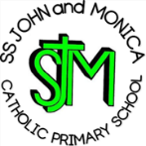 Unit 1: Marvellous Marks (Drawing)Unit 1: Marvellous Marks (Drawing)Outcomes/ELGs:1 I can investigate the marks and patterns made by different texturesUnit 1Physical developmentDevelops small motor skills so that they can use a range of tools competently, safely and confidently.Develop the foundations of a handwriting style which is fast, accurate and efficient.ELG: Fine Motor Skills: Use a range of small tools, including scissors, paint brushes and cutlery.ELG: Fine Motor Skills: Begin to show accuracy and care when drawing.Expressive arts and designExplore, use and refine a variety of artistic effects to express ideas and feelings.ELG: Creating with materials: Safely use and explore a variety of materials, tools and techniques, experimenting with colour, design, texture, form and function.Characteristics of effective learningPlaying and exploring.Unit 2          Physical developmentELG: Begin to show accuracy and care when drawing.Develop small motor skills so that they can use a range of tools competently, safely and confidently.Listen attentively, move to and talk about music, expressing their feelings and responses.Use a range of small tools including paintbrushesELG: Use a range of small tools, including scissors, paint brushes and cutlery.Expressive arts and designExplore, use and refine a variety of artistic effects to express ideas and feelings.Create collaboratively, sharing ideas, resources and skills.ELG: Creating with materials: Safely use and explore a variety of materials, tools and techniques, experimenting with colour, design, texture, form and function.Characteristics of effective learningPlaying and exploring.Unit 3Physical developmentDevelop their small motor skills so that they can use a range of tools competently, safely and confidently.Develop overall body-strength, balance, coordination and agility.ELG: Use a range of small tools.Develop the foundations of a handwriting style which is fast, accurate and efficient.ELG: Begin to show accuracy and care when drawing.Expressive arts and designELG: Creating with materials: Safely use and explore a variety of materials, tools and techniques, experimenting with colour, design, texture, form and function.Explore, use and refine a variety of artistic effects to express ideas and feelings.Return to and build on their previous learning, refining ideas and developing their ability to represent them.ELG: Creating with materials: Share their creations, explaining the process they have used.Characteristics of effective learningPlaying and exploring.Unit 4Physical developmentDevelop their small motor skills so that they can use a range of tools competently, safely and confidently.ELG: Fine motor skills: Use a range of small tools, including scissors, paint brushes and cutlery.Expressive arts and designELG: Creating with materials: Safely use and explore a variety of materials, tools and techniques, experimenting with colour, design, texture, form and function.Return to and build on their previous learning, refining ideas and developing their ability to represent them.Explore, use and refine a variety of artistic effects to express their ideas and feelings.Characteristics of effective learningPlaying and exploring.Active learning.Unit 5Physical developmentDevelop their small motor skills so that they can use a range of tools competently, safely and confidently.ELG: Fine Motor Skills: Use a range of small tools, including scissors, paint brushes and cutlery.Expressive arts and designExplore, use and refine a variety of artistic effects to express their ideas and feelings.ELG: Creating with materials: Safely use and explore a variety of materials, tools and techniques, experimenting with colour, design, texture, form and function.ELG: Creating with materials: Share their creations, explaining the process they have used.Characteristics of effective learningPlaying and exploring.Active learning.Understanding the worldExplore the natural world around them.Understand the effect of changing seasons on the natural world around them.ELG: The natural world: Understand some important processes and changes in the natural world around them, including the seasons and changing states of matter.I can explore making marks with felt tipsUnit 1Physical developmentDevelops small motor skills so that they can use a range of tools competently, safely and confidently.Develop the foundations of a handwriting style which is fast, accurate and efficient.ELG: Fine Motor Skills: Use a range of small tools, including scissors, paint brushes and cutlery.ELG: Fine Motor Skills: Begin to show accuracy and care when drawing.Expressive arts and designExplore, use and refine a variety of artistic effects to express ideas and feelings.ELG: Creating with materials: Safely use and explore a variety of materials, tools and techniques, experimenting with colour, design, texture, form and function.Characteristics of effective learningPlaying and exploring.Unit 2          Physical developmentELG: Begin to show accuracy and care when drawing.Develop small motor skills so that they can use a range of tools competently, safely and confidently.Listen attentively, move to and talk about music, expressing their feelings and responses.Use a range of small tools including paintbrushesELG: Use a range of small tools, including scissors, paint brushes and cutlery.Expressive arts and designExplore, use and refine a variety of artistic effects to express ideas and feelings.Create collaboratively, sharing ideas, resources and skills.ELG: Creating with materials: Safely use and explore a variety of materials, tools and techniques, experimenting with colour, design, texture, form and function.Characteristics of effective learningPlaying and exploring.Unit 3Physical developmentDevelop their small motor skills so that they can use a range of tools competently, safely and confidently.Develop overall body-strength, balance, coordination and agility.ELG: Use a range of small tools.Develop the foundations of a handwriting style which is fast, accurate and efficient.ELG: Begin to show accuracy and care when drawing.Expressive arts and designELG: Creating with materials: Safely use and explore a variety of materials, tools and techniques, experimenting with colour, design, texture, form and function.Explore, use and refine a variety of artistic effects to express ideas and feelings.Return to and build on their previous learning, refining ideas and developing their ability to represent them.ELG: Creating with materials: Share their creations, explaining the process they have used.Characteristics of effective learningPlaying and exploring.Unit 4Physical developmentDevelop their small motor skills so that they can use a range of tools competently, safely and confidently.ELG: Fine motor skills: Use a range of small tools, including scissors, paint brushes and cutlery.Expressive arts and designELG: Creating with materials: Safely use and explore a variety of materials, tools and techniques, experimenting with colour, design, texture, form and function.Return to and build on their previous learning, refining ideas and developing their ability to represent them.Explore, use and refine a variety of artistic effects to express their ideas and feelings.Characteristics of effective learningPlaying and exploring.Active learning.Unit 5Physical developmentDevelop their small motor skills so that they can use a range of tools competently, safely and confidently.ELG: Fine Motor Skills: Use a range of small tools, including scissors, paint brushes and cutlery.Expressive arts and designExplore, use and refine a variety of artistic effects to express their ideas and feelings.ELG: Creating with materials: Safely use and explore a variety of materials, tools and techniques, experimenting with colour, design, texture, form and function.ELG: Creating with materials: Share their creations, explaining the process they have used.Characteristics of effective learningPlaying and exploring.Active learning.Understanding the worldExplore the natural world around them.Understand the effect of changing seasons on the natural world around them.ELG: The natural world: Understand some important processes and changes in the natural world around them, including the seasons and changing states of matter.3I can explore making marks with chalksUnit 1Physical developmentDevelops small motor skills so that they can use a range of tools competently, safely and confidently.Develop the foundations of a handwriting style which is fast, accurate and efficient.ELG: Fine Motor Skills: Use a range of small tools, including scissors, paint brushes and cutlery.ELG: Fine Motor Skills: Begin to show accuracy and care when drawing.Expressive arts and designExplore, use and refine a variety of artistic effects to express ideas and feelings.ELG: Creating with materials: Safely use and explore a variety of materials, tools and techniques, experimenting with colour, design, texture, form and function.Characteristics of effective learningPlaying and exploring.Unit 2          Physical developmentELG: Begin to show accuracy and care when drawing.Develop small motor skills so that they can use a range of tools competently, safely and confidently.Listen attentively, move to and talk about music, expressing their feelings and responses.Use a range of small tools including paintbrushesELG: Use a range of small tools, including scissors, paint brushes and cutlery.Expressive arts and designExplore, use and refine a variety of artistic effects to express ideas and feelings.Create collaboratively, sharing ideas, resources and skills.ELG: Creating with materials: Safely use and explore a variety of materials, tools and techniques, experimenting with colour, design, texture, form and function.Characteristics of effective learningPlaying and exploring.Unit 3Physical developmentDevelop their small motor skills so that they can use a range of tools competently, safely and confidently.Develop overall body-strength, balance, coordination and agility.ELG: Use a range of small tools.Develop the foundations of a handwriting style which is fast, accurate and efficient.ELG: Begin to show accuracy and care when drawing.Expressive arts and designELG: Creating with materials: Safely use and explore a variety of materials, tools and techniques, experimenting with colour, design, texture, form and function.Explore, use and refine a variety of artistic effects to express ideas and feelings.Return to and build on their previous learning, refining ideas and developing their ability to represent them.ELG: Creating with materials: Share their creations, explaining the process they have used.Characteristics of effective learningPlaying and exploring.Unit 4Physical developmentDevelop their small motor skills so that they can use a range of tools competently, safely and confidently.ELG: Fine motor skills: Use a range of small tools, including scissors, paint brushes and cutlery.Expressive arts and designELG: Creating with materials: Safely use and explore a variety of materials, tools and techniques, experimenting with colour, design, texture, form and function.Return to and build on their previous learning, refining ideas and developing their ability to represent them.Explore, use and refine a variety of artistic effects to express their ideas and feelings.Characteristics of effective learningPlaying and exploring.Active learning.Unit 5Physical developmentDevelop their small motor skills so that they can use a range of tools competently, safely and confidently.ELG: Fine Motor Skills: Use a range of small tools, including scissors, paint brushes and cutlery.Expressive arts and designExplore, use and refine a variety of artistic effects to express their ideas and feelings.ELG: Creating with materials: Safely use and explore a variety of materials, tools and techniques, experimenting with colour, design, texture, form and function.ELG: Creating with materials: Share their creations, explaining the process they have used.Characteristics of effective learningPlaying and exploring.Active learning.Understanding the worldExplore the natural world around them.Understand the effect of changing seasons on the natural world around them.ELG: The natural world: Understand some important processes and changes in the natural world around them, including the seasons and changing states of matter.4I can explore making marks with pencilsUnit 1Physical developmentDevelops small motor skills so that they can use a range of tools competently, safely and confidently.Develop the foundations of a handwriting style which is fast, accurate and efficient.ELG: Fine Motor Skills: Use a range of small tools, including scissors, paint brushes and cutlery.ELG: Fine Motor Skills: Begin to show accuracy and care when drawing.Expressive arts and designExplore, use and refine a variety of artistic effects to express ideas and feelings.ELG: Creating with materials: Safely use and explore a variety of materials, tools and techniques, experimenting with colour, design, texture, form and function.Characteristics of effective learningPlaying and exploring.Unit 2          Physical developmentELG: Begin to show accuracy and care when drawing.Develop small motor skills so that they can use a range of tools competently, safely and confidently.Listen attentively, move to and talk about music, expressing their feelings and responses.Use a range of small tools including paintbrushesELG: Use a range of small tools, including scissors, paint brushes and cutlery.Expressive arts and designExplore, use and refine a variety of artistic effects to express ideas and feelings.Create collaboratively, sharing ideas, resources and skills.ELG: Creating with materials: Safely use and explore a variety of materials, tools and techniques, experimenting with colour, design, texture, form and function.Characteristics of effective learningPlaying and exploring.Unit 3Physical developmentDevelop their small motor skills so that they can use a range of tools competently, safely and confidently.Develop overall body-strength, balance, coordination and agility.ELG: Use a range of small tools.Develop the foundations of a handwriting style which is fast, accurate and efficient.ELG: Begin to show accuracy and care when drawing.Expressive arts and designELG: Creating with materials: Safely use and explore a variety of materials, tools and techniques, experimenting with colour, design, texture, form and function.Explore, use and refine a variety of artistic effects to express ideas and feelings.Return to and build on their previous learning, refining ideas and developing their ability to represent them.ELG: Creating with materials: Share their creations, explaining the process they have used.Characteristics of effective learningPlaying and exploring.Unit 4Physical developmentDevelop their small motor skills so that they can use a range of tools competently, safely and confidently.ELG: Fine motor skills: Use a range of small tools, including scissors, paint brushes and cutlery.Expressive arts and designELG: Creating with materials: Safely use and explore a variety of materials, tools and techniques, experimenting with colour, design, texture, form and function.Return to and build on their previous learning, refining ideas and developing their ability to represent them.Explore, use and refine a variety of artistic effects to express their ideas and feelings.Characteristics of effective learningPlaying and exploring.Active learning.Unit 5Physical developmentDevelop their small motor skills so that they can use a range of tools competently, safely and confidently.ELG: Fine Motor Skills: Use a range of small tools, including scissors, paint brushes and cutlery.Expressive arts and designExplore, use and refine a variety of artistic effects to express their ideas and feelings.ELG: Creating with materials: Safely use and explore a variety of materials, tools and techniques, experimenting with colour, design, texture, form and function.ELG: Creating with materials: Share their creations, explaining the process they have used.Characteristics of effective learningPlaying and exploring.Active learning.Understanding the worldExplore the natural world around them.Understand the effect of changing seasons on the natural world around them.ELG: The natural world: Understand some important processes and changes in the natural world around them, including the seasons and changing states of matter.5I can create a simple observational drawingUnit 1Physical developmentDevelops small motor skills so that they can use a range of tools competently, safely and confidently.Develop the foundations of a handwriting style which is fast, accurate and efficient.ELG: Fine Motor Skills: Use a range of small tools, including scissors, paint brushes and cutlery.ELG: Fine Motor Skills: Begin to show accuracy and care when drawing.Expressive arts and designExplore, use and refine a variety of artistic effects to express ideas and feelings.ELG: Creating with materials: Safely use and explore a variety of materials, tools and techniques, experimenting with colour, design, texture, form and function.Characteristics of effective learningPlaying and exploring.Unit 2          Physical developmentELG: Begin to show accuracy and care when drawing.Develop small motor skills so that they can use a range of tools competently, safely and confidently.Listen attentively, move to and talk about music, expressing their feelings and responses.Use a range of small tools including paintbrushesELG: Use a range of small tools, including scissors, paint brushes and cutlery.Expressive arts and designExplore, use and refine a variety of artistic effects to express ideas and feelings.Create collaboratively, sharing ideas, resources and skills.ELG: Creating with materials: Safely use and explore a variety of materials, tools and techniques, experimenting with colour, design, texture, form and function.Characteristics of effective learningPlaying and exploring.Unit 3Physical developmentDevelop their small motor skills so that they can use a range of tools competently, safely and confidently.Develop overall body-strength, balance, coordination and agility.ELG: Use a range of small tools.Develop the foundations of a handwriting style which is fast, accurate and efficient.ELG: Begin to show accuracy and care when drawing.Expressive arts and designELG: Creating with materials: Safely use and explore a variety of materials, tools and techniques, experimenting with colour, design, texture, form and function.Explore, use and refine a variety of artistic effects to express ideas and feelings.Return to and build on their previous learning, refining ideas and developing their ability to represent them.ELG: Creating with materials: Share their creations, explaining the process they have used.Characteristics of effective learningPlaying and exploring.Unit 4Physical developmentDevelop their small motor skills so that they can use a range of tools competently, safely and confidently.ELG: Fine motor skills: Use a range of small tools, including scissors, paint brushes and cutlery.Expressive arts and designELG: Creating with materials: Safely use and explore a variety of materials, tools and techniques, experimenting with colour, design, texture, form and function.Return to and build on their previous learning, refining ideas and developing their ability to represent them.Explore, use and refine a variety of artistic effects to express their ideas and feelings.Characteristics of effective learningPlaying and exploring.Active learning.Unit 5Physical developmentDevelop their small motor skills so that they can use a range of tools competently, safely and confidently.ELG: Fine Motor Skills: Use a range of small tools, including scissors, paint brushes and cutlery.Expressive arts and designExplore, use and refine a variety of artistic effects to express their ideas and feelings.ELG: Creating with materials: Safely use and explore a variety of materials, tools and techniques, experimenting with colour, design, texture, form and function.ELG: Creating with materials: Share their creations, explaining the process they have used.Characteristics of effective learningPlaying and exploring.Active learning.Understanding the worldExplore the natural world around them.Understand the effect of changing seasons on the natural world around them.ELG: The natural world: Understand some important processes and changes in the natural world around them, including the seasons and changing states of matter.6I can use a variety of colours and materials to create a self portraitUnit 1Physical developmentDevelops small motor skills so that they can use a range of tools competently, safely and confidently.Develop the foundations of a handwriting style which is fast, accurate and efficient.ELG: Fine Motor Skills: Use a range of small tools, including scissors, paint brushes and cutlery.ELG: Fine Motor Skills: Begin to show accuracy and care when drawing.Expressive arts and designExplore, use and refine a variety of artistic effects to express ideas and feelings.ELG: Creating with materials: Safely use and explore a variety of materials, tools and techniques, experimenting with colour, design, texture, form and function.Characteristics of effective learningPlaying and exploring.Unit 2          Physical developmentELG: Begin to show accuracy and care when drawing.Develop small motor skills so that they can use a range of tools competently, safely and confidently.Listen attentively, move to and talk about music, expressing their feelings and responses.Use a range of small tools including paintbrushesELG: Use a range of small tools, including scissors, paint brushes and cutlery.Expressive arts and designExplore, use and refine a variety of artistic effects to express ideas and feelings.Create collaboratively, sharing ideas, resources and skills.ELG: Creating with materials: Safely use and explore a variety of materials, tools and techniques, experimenting with colour, design, texture, form and function.Characteristics of effective learningPlaying and exploring.Unit 3Physical developmentDevelop their small motor skills so that they can use a range of tools competently, safely and confidently.Develop overall body-strength, balance, coordination and agility.ELG: Use a range of small tools.Develop the foundations of a handwriting style which is fast, accurate and efficient.ELG: Begin to show accuracy and care when drawing.Expressive arts and designELG: Creating with materials: Safely use and explore a variety of materials, tools and techniques, experimenting with colour, design, texture, form and function.Explore, use and refine a variety of artistic effects to express ideas and feelings.Return to and build on their previous learning, refining ideas and developing their ability to represent them.ELG: Creating with materials: Share their creations, explaining the process they have used.Characteristics of effective learningPlaying and exploring.Unit 4Physical developmentDevelop their small motor skills so that they can use a range of tools competently, safely and confidently.ELG: Fine motor skills: Use a range of small tools, including scissors, paint brushes and cutlery.Expressive arts and designELG: Creating with materials: Safely use and explore a variety of materials, tools and techniques, experimenting with colour, design, texture, form and function.Return to and build on their previous learning, refining ideas and developing their ability to represent them.Explore, use and refine a variety of artistic effects to express their ideas and feelings.Characteristics of effective learningPlaying and exploring.Active learning.Unit 5Physical developmentDevelop their small motor skills so that they can use a range of tools competently, safely and confidently.ELG: Fine Motor Skills: Use a range of small tools, including scissors, paint brushes and cutlery.Expressive arts and designExplore, use and refine a variety of artistic effects to express their ideas and feelings.ELG: Creating with materials: Safely use and explore a variety of materials, tools and techniques, experimenting with colour, design, texture, form and function.ELG: Creating with materials: Share their creations, explaining the process they have used.Characteristics of effective learningPlaying and exploring.Active learning.Understanding the worldExplore the natural world around them.Understand the effect of changing seasons on the natural world around them.ELG: The natural world: Understand some important processes and changes in the natural world around them, including the seasons and changing states of matter.AssessmentAssessmentUnit 1Physical developmentDevelops small motor skills so that they can use a range of tools competently, safely and confidently.Develop the foundations of a handwriting style which is fast, accurate and efficient.ELG: Fine Motor Skills: Use a range of small tools, including scissors, paint brushes and cutlery.ELG: Fine Motor Skills: Begin to show accuracy and care when drawing.Expressive arts and designExplore, use and refine a variety of artistic effects to express ideas and feelings.ELG: Creating with materials: Safely use and explore a variety of materials, tools and techniques, experimenting with colour, design, texture, form and function.Characteristics of effective learningPlaying and exploring.Unit 2          Physical developmentELG: Begin to show accuracy and care when drawing.Develop small motor skills so that they can use a range of tools competently, safely and confidently.Listen attentively, move to and talk about music, expressing their feelings and responses.Use a range of small tools including paintbrushesELG: Use a range of small tools, including scissors, paint brushes and cutlery.Expressive arts and designExplore, use and refine a variety of artistic effects to express ideas and feelings.Create collaboratively, sharing ideas, resources and skills.ELG: Creating with materials: Safely use and explore a variety of materials, tools and techniques, experimenting with colour, design, texture, form and function.Characteristics of effective learningPlaying and exploring.Unit 3Physical developmentDevelop their small motor skills so that they can use a range of tools competently, safely and confidently.Develop overall body-strength, balance, coordination and agility.ELG: Use a range of small tools.Develop the foundations of a handwriting style which is fast, accurate and efficient.ELG: Begin to show accuracy and care when drawing.Expressive arts and designELG: Creating with materials: Safely use and explore a variety of materials, tools and techniques, experimenting with colour, design, texture, form and function.Explore, use and refine a variety of artistic effects to express ideas and feelings.Return to and build on their previous learning, refining ideas and developing their ability to represent them.ELG: Creating with materials: Share their creations, explaining the process they have used.Characteristics of effective learningPlaying and exploring.Unit 4Physical developmentDevelop their small motor skills so that they can use a range of tools competently, safely and confidently.ELG: Fine motor skills: Use a range of small tools, including scissors, paint brushes and cutlery.Expressive arts and designELG: Creating with materials: Safely use and explore a variety of materials, tools and techniques, experimenting with colour, design, texture, form and function.Return to and build on their previous learning, refining ideas and developing their ability to represent them.Explore, use and refine a variety of artistic effects to express their ideas and feelings.Characteristics of effective learningPlaying and exploring.Active learning.Unit 5Physical developmentDevelop their small motor skills so that they can use a range of tools competently, safely and confidently.ELG: Fine Motor Skills: Use a range of small tools, including scissors, paint brushes and cutlery.Expressive arts and designExplore, use and refine a variety of artistic effects to express their ideas and feelings.ELG: Creating with materials: Safely use and explore a variety of materials, tools and techniques, experimenting with colour, design, texture, form and function.ELG: Creating with materials: Share their creations, explaining the process they have used.Characteristics of effective learningPlaying and exploring.Active learning.Understanding the worldExplore the natural world around them.Understand the effect of changing seasons on the natural world around them.ELG: The natural world: Understand some important processes and changes in the natural world around them, including the seasons and changing states of matter.Unit 2: Paint my World (Painting and Mixed  Media)Unit 2: Paint my World (Painting and Mixed  Media)Unit 1Physical developmentDevelops small motor skills so that they can use a range of tools competently, safely and confidently.Develop the foundations of a handwriting style which is fast, accurate and efficient.ELG: Fine Motor Skills: Use a range of small tools, including scissors, paint brushes and cutlery.ELG: Fine Motor Skills: Begin to show accuracy and care when drawing.Expressive arts and designExplore, use and refine a variety of artistic effects to express ideas and feelings.ELG: Creating with materials: Safely use and explore a variety of materials, tools and techniques, experimenting with colour, design, texture, form and function.Characteristics of effective learningPlaying and exploring.Unit 2          Physical developmentELG: Begin to show accuracy and care when drawing.Develop small motor skills so that they can use a range of tools competently, safely and confidently.Listen attentively, move to and talk about music, expressing their feelings and responses.Use a range of small tools including paintbrushesELG: Use a range of small tools, including scissors, paint brushes and cutlery.Expressive arts and designExplore, use and refine a variety of artistic effects to express ideas and feelings.Create collaboratively, sharing ideas, resources and skills.ELG: Creating with materials: Safely use and explore a variety of materials, tools and techniques, experimenting with colour, design, texture, form and function.Characteristics of effective learningPlaying and exploring.Unit 3Physical developmentDevelop their small motor skills so that they can use a range of tools competently, safely and confidently.Develop overall body-strength, balance, coordination and agility.ELG: Use a range of small tools.Develop the foundations of a handwriting style which is fast, accurate and efficient.ELG: Begin to show accuracy and care when drawing.Expressive arts and designELG: Creating with materials: Safely use and explore a variety of materials, tools and techniques, experimenting with colour, design, texture, form and function.Explore, use and refine a variety of artistic effects to express ideas and feelings.Return to and build on their previous learning, refining ideas and developing their ability to represent them.ELG: Creating with materials: Share their creations, explaining the process they have used.Characteristics of effective learningPlaying and exploring.Unit 4Physical developmentDevelop their small motor skills so that they can use a range of tools competently, safely and confidently.ELG: Fine motor skills: Use a range of small tools, including scissors, paint brushes and cutlery.Expressive arts and designELG: Creating with materials: Safely use and explore a variety of materials, tools and techniques, experimenting with colour, design, texture, form and function.Return to and build on their previous learning, refining ideas and developing their ability to represent them.Explore, use and refine a variety of artistic effects to express their ideas and feelings.Characteristics of effective learningPlaying and exploring.Active learning.Unit 5Physical developmentDevelop their small motor skills so that they can use a range of tools competently, safely and confidently.ELG: Fine Motor Skills: Use a range of small tools, including scissors, paint brushes and cutlery.Expressive arts and designExplore, use and refine a variety of artistic effects to express their ideas and feelings.ELG: Creating with materials: Safely use and explore a variety of materials, tools and techniques, experimenting with colour, design, texture, form and function.ELG: Creating with materials: Share their creations, explaining the process they have used.Characteristics of effective learningPlaying and exploring.Active learning.Understanding the worldExplore the natural world around them.Understand the effect of changing seasons on the natural world around them.ELG: The natural world: Understand some important processes and changes in the natural world around them, including the seasons and changing states of matter.1I can explore paint through finger paintingUnit 1Physical developmentDevelops small motor skills so that they can use a range of tools competently, safely and confidently.Develop the foundations of a handwriting style which is fast, accurate and efficient.ELG: Fine Motor Skills: Use a range of small tools, including scissors, paint brushes and cutlery.ELG: Fine Motor Skills: Begin to show accuracy and care when drawing.Expressive arts and designExplore, use and refine a variety of artistic effects to express ideas and feelings.ELG: Creating with materials: Safely use and explore a variety of materials, tools and techniques, experimenting with colour, design, texture, form and function.Characteristics of effective learningPlaying and exploring.Unit 2          Physical developmentELG: Begin to show accuracy and care when drawing.Develop small motor skills so that they can use a range of tools competently, safely and confidently.Listen attentively, move to and talk about music, expressing their feelings and responses.Use a range of small tools including paintbrushesELG: Use a range of small tools, including scissors, paint brushes and cutlery.Expressive arts and designExplore, use and refine a variety of artistic effects to express ideas and feelings.Create collaboratively, sharing ideas, resources and skills.ELG: Creating with materials: Safely use and explore a variety of materials, tools and techniques, experimenting with colour, design, texture, form and function.Characteristics of effective learningPlaying and exploring.Unit 3Physical developmentDevelop their small motor skills so that they can use a range of tools competently, safely and confidently.Develop overall body-strength, balance, coordination and agility.ELG: Use a range of small tools.Develop the foundations of a handwriting style which is fast, accurate and efficient.ELG: Begin to show accuracy and care when drawing.Expressive arts and designELG: Creating with materials: Safely use and explore a variety of materials, tools and techniques, experimenting with colour, design, texture, form and function.Explore, use and refine a variety of artistic effects to express ideas and feelings.Return to and build on their previous learning, refining ideas and developing their ability to represent them.ELG: Creating with materials: Share their creations, explaining the process they have used.Characteristics of effective learningPlaying and exploring.Unit 4Physical developmentDevelop their small motor skills so that they can use a range of tools competently, safely and confidently.ELG: Fine motor skills: Use a range of small tools, including scissors, paint brushes and cutlery.Expressive arts and designELG: Creating with materials: Safely use and explore a variety of materials, tools and techniques, experimenting with colour, design, texture, form and function.Return to and build on their previous learning, refining ideas and developing their ability to represent them.Explore, use and refine a variety of artistic effects to express their ideas and feelings.Characteristics of effective learningPlaying and exploring.Active learning.Unit 5Physical developmentDevelop their small motor skills so that they can use a range of tools competently, safely and confidently.ELG: Fine Motor Skills: Use a range of small tools, including scissors, paint brushes and cutlery.Expressive arts and designExplore, use and refine a variety of artistic effects to express their ideas and feelings.ELG: Creating with materials: Safely use and explore a variety of materials, tools and techniques, experimenting with colour, design, texture, form and function.ELG: Creating with materials: Share their creations, explaining the process they have used.Characteristics of effective learningPlaying and exploring.Active learning.Understanding the worldExplore the natural world around them.Understand the effect of changing seasons on the natural world around them.ELG: The natural world: Understand some important processes and changes in the natural world around them, including the seasons and changing states of matter.2I can create natural paintbrushes through found objectsUnit 1Physical developmentDevelops small motor skills so that they can use a range of tools competently, safely and confidently.Develop the foundations of a handwriting style which is fast, accurate and efficient.ELG: Fine Motor Skills: Use a range of small tools, including scissors, paint brushes and cutlery.ELG: Fine Motor Skills: Begin to show accuracy and care when drawing.Expressive arts and designExplore, use and refine a variety of artistic effects to express ideas and feelings.ELG: Creating with materials: Safely use and explore a variety of materials, tools and techniques, experimenting with colour, design, texture, form and function.Characteristics of effective learningPlaying and exploring.Unit 2          Physical developmentELG: Begin to show accuracy and care when drawing.Develop small motor skills so that they can use a range of tools competently, safely and confidently.Listen attentively, move to and talk about music, expressing their feelings and responses.Use a range of small tools including paintbrushesELG: Use a range of small tools, including scissors, paint brushes and cutlery.Expressive arts and designExplore, use and refine a variety of artistic effects to express ideas and feelings.Create collaboratively, sharing ideas, resources and skills.ELG: Creating with materials: Safely use and explore a variety of materials, tools and techniques, experimenting with colour, design, texture, form and function.Characteristics of effective learningPlaying and exploring.Unit 3Physical developmentDevelop their small motor skills so that they can use a range of tools competently, safely and confidently.Develop overall body-strength, balance, coordination and agility.ELG: Use a range of small tools.Develop the foundations of a handwriting style which is fast, accurate and efficient.ELG: Begin to show accuracy and care when drawing.Expressive arts and designELG: Creating with materials: Safely use and explore a variety of materials, tools and techniques, experimenting with colour, design, texture, form and function.Explore, use and refine a variety of artistic effects to express ideas and feelings.Return to and build on their previous learning, refining ideas and developing their ability to represent them.ELG: Creating with materials: Share their creations, explaining the process they have used.Characteristics of effective learningPlaying and exploring.Unit 4Physical developmentDevelop their small motor skills so that they can use a range of tools competently, safely and confidently.ELG: Fine motor skills: Use a range of small tools, including scissors, paint brushes and cutlery.Expressive arts and designELG: Creating with materials: Safely use and explore a variety of materials, tools and techniques, experimenting with colour, design, texture, form and function.Return to and build on their previous learning, refining ideas and developing their ability to represent them.Explore, use and refine a variety of artistic effects to express their ideas and feelings.Characteristics of effective learningPlaying and exploring.Active learning.Unit 5Physical developmentDevelop their small motor skills so that they can use a range of tools competently, safely and confidently.ELG: Fine Motor Skills: Use a range of small tools, including scissors, paint brushes and cutlery.Expressive arts and designExplore, use and refine a variety of artistic effects to express their ideas and feelings.ELG: Creating with materials: Safely use and explore a variety of materials, tools and techniques, experimenting with colour, design, texture, form and function.ELG: Creating with materials: Share their creations, explaining the process they have used.Characteristics of effective learningPlaying and exploring.Active learning.Understanding the worldExplore the natural world around them.Understand the effect of changing seasons on the natural world around them.ELG: The natural world: Understand some important processes and changes in the natural world around them, including the seasons and changing states of matter.3I can respond to music through the medium of paintingUnit 1Physical developmentDevelops small motor skills so that they can use a range of tools competently, safely and confidently.Develop the foundations of a handwriting style which is fast, accurate and efficient.ELG: Fine Motor Skills: Use a range of small tools, including scissors, paint brushes and cutlery.ELG: Fine Motor Skills: Begin to show accuracy and care when drawing.Expressive arts and designExplore, use and refine a variety of artistic effects to express ideas and feelings.ELG: Creating with materials: Safely use and explore a variety of materials, tools and techniques, experimenting with colour, design, texture, form and function.Characteristics of effective learningPlaying and exploring.Unit 2          Physical developmentELG: Begin to show accuracy and care when drawing.Develop small motor skills so that they can use a range of tools competently, safely and confidently.Listen attentively, move to and talk about music, expressing their feelings and responses.Use a range of small tools including paintbrushesELG: Use a range of small tools, including scissors, paint brushes and cutlery.Expressive arts and designExplore, use and refine a variety of artistic effects to express ideas and feelings.Create collaboratively, sharing ideas, resources and skills.ELG: Creating with materials: Safely use and explore a variety of materials, tools and techniques, experimenting with colour, design, texture, form and function.Characteristics of effective learningPlaying and exploring.Unit 3Physical developmentDevelop their small motor skills so that they can use a range of tools competently, safely and confidently.Develop overall body-strength, balance, coordination and agility.ELG: Use a range of small tools.Develop the foundations of a handwriting style which is fast, accurate and efficient.ELG: Begin to show accuracy and care when drawing.Expressive arts and designELG: Creating with materials: Safely use and explore a variety of materials, tools and techniques, experimenting with colour, design, texture, form and function.Explore, use and refine a variety of artistic effects to express ideas and feelings.Return to and build on their previous learning, refining ideas and developing their ability to represent them.ELG: Creating with materials: Share their creations, explaining the process they have used.Characteristics of effective learningPlaying and exploring.Unit 4Physical developmentDevelop their small motor skills so that they can use a range of tools competently, safely and confidently.ELG: Fine motor skills: Use a range of small tools, including scissors, paint brushes and cutlery.Expressive arts and designELG: Creating with materials: Safely use and explore a variety of materials, tools and techniques, experimenting with colour, design, texture, form and function.Return to and build on their previous learning, refining ideas and developing their ability to represent them.Explore, use and refine a variety of artistic effects to express their ideas and feelings.Characteristics of effective learningPlaying and exploring.Active learning.Unit 5Physical developmentDevelop their small motor skills so that they can use a range of tools competently, safely and confidently.ELG: Fine Motor Skills: Use a range of small tools, including scissors, paint brushes and cutlery.Expressive arts and designExplore, use and refine a variety of artistic effects to express their ideas and feelings.ELG: Creating with materials: Safely use and explore a variety of materials, tools and techniques, experimenting with colour, design, texture, form and function.ELG: Creating with materials: Share their creations, explaining the process they have used.Characteristics of effective learningPlaying and exploring.Active learning.Understanding the worldExplore the natural world around them.Understand the effect of changing seasons on the natural world around them.ELG: The natural world: Understand some important processes and changes in the natural world around them, including the seasons and changing states of matter.4I can make child-led collages using mixed mediaUnit 1Physical developmentDevelops small motor skills so that they can use a range of tools competently, safely and confidently.Develop the foundations of a handwriting style which is fast, accurate and efficient.ELG: Fine Motor Skills: Use a range of small tools, including scissors, paint brushes and cutlery.ELG: Fine Motor Skills: Begin to show accuracy and care when drawing.Expressive arts and designExplore, use and refine a variety of artistic effects to express ideas and feelings.ELG: Creating with materials: Safely use and explore a variety of materials, tools and techniques, experimenting with colour, design, texture, form and function.Characteristics of effective learningPlaying and exploring.Unit 2          Physical developmentELG: Begin to show accuracy and care when drawing.Develop small motor skills so that they can use a range of tools competently, safely and confidently.Listen attentively, move to and talk about music, expressing their feelings and responses.Use a range of small tools including paintbrushesELG: Use a range of small tools, including scissors, paint brushes and cutlery.Expressive arts and designExplore, use and refine a variety of artistic effects to express ideas and feelings.Create collaboratively, sharing ideas, resources and skills.ELG: Creating with materials: Safely use and explore a variety of materials, tools and techniques, experimenting with colour, design, texture, form and function.Characteristics of effective learningPlaying and exploring.Unit 3Physical developmentDevelop their small motor skills so that they can use a range of tools competently, safely and confidently.Develop overall body-strength, balance, coordination and agility.ELG: Use a range of small tools.Develop the foundations of a handwriting style which is fast, accurate and efficient.ELG: Begin to show accuracy and care when drawing.Expressive arts and designELG: Creating with materials: Safely use and explore a variety of materials, tools and techniques, experimenting with colour, design, texture, form and function.Explore, use and refine a variety of artistic effects to express ideas and feelings.Return to and build on their previous learning, refining ideas and developing their ability to represent them.ELG: Creating with materials: Share their creations, explaining the process they have used.Characteristics of effective learningPlaying and exploring.Unit 4Physical developmentDevelop their small motor skills so that they can use a range of tools competently, safely and confidently.ELG: Fine motor skills: Use a range of small tools, including scissors, paint brushes and cutlery.Expressive arts and designELG: Creating with materials: Safely use and explore a variety of materials, tools and techniques, experimenting with colour, design, texture, form and function.Return to and build on their previous learning, refining ideas and developing their ability to represent them.Explore, use and refine a variety of artistic effects to express their ideas and feelings.Characteristics of effective learningPlaying and exploring.Active learning.Unit 5Physical developmentDevelop their small motor skills so that they can use a range of tools competently, safely and confidently.ELG: Fine Motor Skills: Use a range of small tools, including scissors, paint brushes and cutlery.Expressive arts and designExplore, use and refine a variety of artistic effects to express their ideas and feelings.ELG: Creating with materials: Safely use and explore a variety of materials, tools and techniques, experimenting with colour, design, texture, form and function.ELG: Creating with materials: Share their creations, explaining the process they have used.Characteristics of effective learningPlaying and exploring.Active learning.Understanding the worldExplore the natural world around them.Understand the effect of changing seasons on the natural world around them.ELG: The natural world: Understand some important processes and changes in the natural world around them, including the seasons and changing states of matter.5I can create landscape copllages inspired by the work of Megan CoyleUnit 1Physical developmentDevelops small motor skills so that they can use a range of tools competently, safely and confidently.Develop the foundations of a handwriting style which is fast, accurate and efficient.ELG: Fine Motor Skills: Use a range of small tools, including scissors, paint brushes and cutlery.ELG: Fine Motor Skills: Begin to show accuracy and care when drawing.Expressive arts and designExplore, use and refine a variety of artistic effects to express ideas and feelings.ELG: Creating with materials: Safely use and explore a variety of materials, tools and techniques, experimenting with colour, design, texture, form and function.Characteristics of effective learningPlaying and exploring.Unit 2          Physical developmentELG: Begin to show accuracy and care when drawing.Develop small motor skills so that they can use a range of tools competently, safely and confidently.Listen attentively, move to and talk about music, expressing their feelings and responses.Use a range of small tools including paintbrushesELG: Use a range of small tools, including scissors, paint brushes and cutlery.Expressive arts and designExplore, use and refine a variety of artistic effects to express ideas and feelings.Create collaboratively, sharing ideas, resources and skills.ELG: Creating with materials: Safely use and explore a variety of materials, tools and techniques, experimenting with colour, design, texture, form and function.Characteristics of effective learningPlaying and exploring.Unit 3Physical developmentDevelop their small motor skills so that they can use a range of tools competently, safely and confidently.Develop overall body-strength, balance, coordination and agility.ELG: Use a range of small tools.Develop the foundations of a handwriting style which is fast, accurate and efficient.ELG: Begin to show accuracy and care when drawing.Expressive arts and designELG: Creating with materials: Safely use and explore a variety of materials, tools and techniques, experimenting with colour, design, texture, form and function.Explore, use and refine a variety of artistic effects to express ideas and feelings.Return to and build on their previous learning, refining ideas and developing their ability to represent them.ELG: Creating with materials: Share their creations, explaining the process they have used.Characteristics of effective learningPlaying and exploring.Unit 4Physical developmentDevelop their small motor skills so that they can use a range of tools competently, safely and confidently.ELG: Fine motor skills: Use a range of small tools, including scissors, paint brushes and cutlery.Expressive arts and designELG: Creating with materials: Safely use and explore a variety of materials, tools and techniques, experimenting with colour, design, texture, form and function.Return to and build on their previous learning, refining ideas and developing their ability to represent them.Explore, use and refine a variety of artistic effects to express their ideas and feelings.Characteristics of effective learningPlaying and exploring.Active learning.Unit 5Physical developmentDevelop their small motor skills so that they can use a range of tools competently, safely and confidently.ELG: Fine Motor Skills: Use a range of small tools, including scissors, paint brushes and cutlery.Expressive arts and designExplore, use and refine a variety of artistic effects to express their ideas and feelings.ELG: Creating with materials: Safely use and explore a variety of materials, tools and techniques, experimenting with colour, design, texture, form and function.ELG: Creating with materials: Share their creations, explaining the process they have used.Characteristics of effective learningPlaying and exploring.Active learning.Understanding the worldExplore the natural world around them.Understand the effect of changing seasons on the natural world around them.ELG: The natural world: Understand some important processes and changes in the natural world around them, including the seasons and changing states of matter.6I can create a large piece of group artwork based around fireworksUnit 1Physical developmentDevelops small motor skills so that they can use a range of tools competently, safely and confidently.Develop the foundations of a handwriting style which is fast, accurate and efficient.ELG: Fine Motor Skills: Use a range of small tools, including scissors, paint brushes and cutlery.ELG: Fine Motor Skills: Begin to show accuracy and care when drawing.Expressive arts and designExplore, use and refine a variety of artistic effects to express ideas and feelings.ELG: Creating with materials: Safely use and explore a variety of materials, tools and techniques, experimenting with colour, design, texture, form and function.Characteristics of effective learningPlaying and exploring.Unit 2          Physical developmentELG: Begin to show accuracy and care when drawing.Develop small motor skills so that they can use a range of tools competently, safely and confidently.Listen attentively, move to and talk about music, expressing their feelings and responses.Use a range of small tools including paintbrushesELG: Use a range of small tools, including scissors, paint brushes and cutlery.Expressive arts and designExplore, use and refine a variety of artistic effects to express ideas and feelings.Create collaboratively, sharing ideas, resources and skills.ELG: Creating with materials: Safely use and explore a variety of materials, tools and techniques, experimenting with colour, design, texture, form and function.Characteristics of effective learningPlaying and exploring.Unit 3Physical developmentDevelop their small motor skills so that they can use a range of tools competently, safely and confidently.Develop overall body-strength, balance, coordination and agility.ELG: Use a range of small tools.Develop the foundations of a handwriting style which is fast, accurate and efficient.ELG: Begin to show accuracy and care when drawing.Expressive arts and designELG: Creating with materials: Safely use and explore a variety of materials, tools and techniques, experimenting with colour, design, texture, form and function.Explore, use and refine a variety of artistic effects to express ideas and feelings.Return to and build on their previous learning, refining ideas and developing their ability to represent them.ELG: Creating with materials: Share their creations, explaining the process they have used.Characteristics of effective learningPlaying and exploring.Unit 4Physical developmentDevelop their small motor skills so that they can use a range of tools competently, safely and confidently.ELG: Fine motor skills: Use a range of small tools, including scissors, paint brushes and cutlery.Expressive arts and designELG: Creating with materials: Safely use and explore a variety of materials, tools and techniques, experimenting with colour, design, texture, form and function.Return to and build on their previous learning, refining ideas and developing their ability to represent them.Explore, use and refine a variety of artistic effects to express their ideas and feelings.Characteristics of effective learningPlaying and exploring.Active learning.Unit 5Physical developmentDevelop their small motor skills so that they can use a range of tools competently, safely and confidently.ELG: Fine Motor Skills: Use a range of small tools, including scissors, paint brushes and cutlery.Expressive arts and designExplore, use and refine a variety of artistic effects to express their ideas and feelings.ELG: Creating with materials: Safely use and explore a variety of materials, tools and techniques, experimenting with colour, design, texture, form and function.ELG: Creating with materials: Share their creations, explaining the process they have used.Characteristics of effective learningPlaying and exploring.Active learning.Understanding the worldExplore the natural world around them.Understand the effect of changing seasons on the natural world around them.ELG: The natural world: Understand some important processes and changes in the natural world around them, including the seasons and changing states of matter.AssessmentAssessmentUnit 1Physical developmentDevelops small motor skills so that they can use a range of tools competently, safely and confidently.Develop the foundations of a handwriting style which is fast, accurate and efficient.ELG: Fine Motor Skills: Use a range of small tools, including scissors, paint brushes and cutlery.ELG: Fine Motor Skills: Begin to show accuracy and care when drawing.Expressive arts and designExplore, use and refine a variety of artistic effects to express ideas and feelings.ELG: Creating with materials: Safely use and explore a variety of materials, tools and techniques, experimenting with colour, design, texture, form and function.Characteristics of effective learningPlaying and exploring.Unit 2          Physical developmentELG: Begin to show accuracy and care when drawing.Develop small motor skills so that they can use a range of tools competently, safely and confidently.Listen attentively, move to and talk about music, expressing their feelings and responses.Use a range of small tools including paintbrushesELG: Use a range of small tools, including scissors, paint brushes and cutlery.Expressive arts and designExplore, use and refine a variety of artistic effects to express ideas and feelings.Create collaboratively, sharing ideas, resources and skills.ELG: Creating with materials: Safely use and explore a variety of materials, tools and techniques, experimenting with colour, design, texture, form and function.Characteristics of effective learningPlaying and exploring.Unit 3Physical developmentDevelop their small motor skills so that they can use a range of tools competently, safely and confidently.Develop overall body-strength, balance, coordination and agility.ELG: Use a range of small tools.Develop the foundations of a handwriting style which is fast, accurate and efficient.ELG: Begin to show accuracy and care when drawing.Expressive arts and designELG: Creating with materials: Safely use and explore a variety of materials, tools and techniques, experimenting with colour, design, texture, form and function.Explore, use and refine a variety of artistic effects to express ideas and feelings.Return to and build on their previous learning, refining ideas and developing their ability to represent them.ELG: Creating with materials: Share their creations, explaining the process they have used.Characteristics of effective learningPlaying and exploring.Unit 4Physical developmentDevelop their small motor skills so that they can use a range of tools competently, safely and confidently.ELG: Fine motor skills: Use a range of small tools, including scissors, paint brushes and cutlery.Expressive arts and designELG: Creating with materials: Safely use and explore a variety of materials, tools and techniques, experimenting with colour, design, texture, form and function.Return to and build on their previous learning, refining ideas and developing their ability to represent them.Explore, use and refine a variety of artistic effects to express their ideas and feelings.Characteristics of effective learningPlaying and exploring.Active learning.Unit 5Physical developmentDevelop their small motor skills so that they can use a range of tools competently, safely and confidently.ELG: Fine Motor Skills: Use a range of small tools, including scissors, paint brushes and cutlery.Expressive arts and designExplore, use and refine a variety of artistic effects to express their ideas and feelings.ELG: Creating with materials: Safely use and explore a variety of materials, tools and techniques, experimenting with colour, design, texture, form and function.ELG: Creating with materials: Share their creations, explaining the process they have used.Characteristics of effective learningPlaying and exploring.Active learning.Understanding the worldExplore the natural world around them.Understand the effect of changing seasons on the natural world around them.ELG: The natural world: Understand some important processes and changes in the natural world around them, including the seasons and changing states of matter.Unit 3: Creation Station (Sculpture and 3D)Unit 3: Creation Station (Sculpture and 3D)Unit 1Physical developmentDevelops small motor skills so that they can use a range of tools competently, safely and confidently.Develop the foundations of a handwriting style which is fast, accurate and efficient.ELG: Fine Motor Skills: Use a range of small tools, including scissors, paint brushes and cutlery.ELG: Fine Motor Skills: Begin to show accuracy and care when drawing.Expressive arts and designExplore, use and refine a variety of artistic effects to express ideas and feelings.ELG: Creating with materials: Safely use and explore a variety of materials, tools and techniques, experimenting with colour, design, texture, form and function.Characteristics of effective learningPlaying and exploring.Unit 2          Physical developmentELG: Begin to show accuracy and care when drawing.Develop small motor skills so that they can use a range of tools competently, safely and confidently.Listen attentively, move to and talk about music, expressing their feelings and responses.Use a range of small tools including paintbrushesELG: Use a range of small tools, including scissors, paint brushes and cutlery.Expressive arts and designExplore, use and refine a variety of artistic effects to express ideas and feelings.Create collaboratively, sharing ideas, resources and skills.ELG: Creating with materials: Safely use and explore a variety of materials, tools and techniques, experimenting with colour, design, texture, form and function.Characteristics of effective learningPlaying and exploring.Unit 3Physical developmentDevelop their small motor skills so that they can use a range of tools competently, safely and confidently.Develop overall body-strength, balance, coordination and agility.ELG: Use a range of small tools.Develop the foundations of a handwriting style which is fast, accurate and efficient.ELG: Begin to show accuracy and care when drawing.Expressive arts and designELG: Creating with materials: Safely use and explore a variety of materials, tools and techniques, experimenting with colour, design, texture, form and function.Explore, use and refine a variety of artistic effects to express ideas and feelings.Return to and build on their previous learning, refining ideas and developing their ability to represent them.ELG: Creating with materials: Share their creations, explaining the process they have used.Characteristics of effective learningPlaying and exploring.Unit 4Physical developmentDevelop their small motor skills so that they can use a range of tools competently, safely and confidently.ELG: Fine motor skills: Use a range of small tools, including scissors, paint brushes and cutlery.Expressive arts and designELG: Creating with materials: Safely use and explore a variety of materials, tools and techniques, experimenting with colour, design, texture, form and function.Return to and build on their previous learning, refining ideas and developing their ability to represent them.Explore, use and refine a variety of artistic effects to express their ideas and feelings.Characteristics of effective learningPlaying and exploring.Active learning.Unit 5Physical developmentDevelop their small motor skills so that they can use a range of tools competently, safely and confidently.ELG: Fine Motor Skills: Use a range of small tools, including scissors, paint brushes and cutlery.Expressive arts and designExplore, use and refine a variety of artistic effects to express their ideas and feelings.ELG: Creating with materials: Safely use and explore a variety of materials, tools and techniques, experimenting with colour, design, texture, form and function.ELG: Creating with materials: Share their creations, explaining the process they have used.Characteristics of effective learningPlaying and exploring.Active learning.Understanding the worldExplore the natural world around them.Understand the effect of changing seasons on the natural world around them.ELG: The natural world: Understand some important processes and changes in the natural world around them, including the seasons and changing states of matter.1I can explore clay and its propertiesUnit 1Physical developmentDevelops small motor skills so that they can use a range of tools competently, safely and confidently.Develop the foundations of a handwriting style which is fast, accurate and efficient.ELG: Fine Motor Skills: Use a range of small tools, including scissors, paint brushes and cutlery.ELG: Fine Motor Skills: Begin to show accuracy and care when drawing.Expressive arts and designExplore, use and refine a variety of artistic effects to express ideas and feelings.ELG: Creating with materials: Safely use and explore a variety of materials, tools and techniques, experimenting with colour, design, texture, form and function.Characteristics of effective learningPlaying and exploring.Unit 2          Physical developmentELG: Begin to show accuracy and care when drawing.Develop small motor skills so that they can use a range of tools competently, safely and confidently.Listen attentively, move to and talk about music, expressing their feelings and responses.Use a range of small tools including paintbrushesELG: Use a range of small tools, including scissors, paint brushes and cutlery.Expressive arts and designExplore, use and refine a variety of artistic effects to express ideas and feelings.Create collaboratively, sharing ideas, resources and skills.ELG: Creating with materials: Safely use and explore a variety of materials, tools and techniques, experimenting with colour, design, texture, form and function.Characteristics of effective learningPlaying and exploring.Unit 3Physical developmentDevelop their small motor skills so that they can use a range of tools competently, safely and confidently.Develop overall body-strength, balance, coordination and agility.ELG: Use a range of small tools.Develop the foundations of a handwriting style which is fast, accurate and efficient.ELG: Begin to show accuracy and care when drawing.Expressive arts and designELG: Creating with materials: Safely use and explore a variety of materials, tools and techniques, experimenting with colour, design, texture, form and function.Explore, use and refine a variety of artistic effects to express ideas and feelings.Return to and build on their previous learning, refining ideas and developing their ability to represent them.ELG: Creating with materials: Share their creations, explaining the process they have used.Characteristics of effective learningPlaying and exploring.Unit 4Physical developmentDevelop their small motor skills so that they can use a range of tools competently, safely and confidently.ELG: Fine motor skills: Use a range of small tools, including scissors, paint brushes and cutlery.Expressive arts and designELG: Creating with materials: Safely use and explore a variety of materials, tools and techniques, experimenting with colour, design, texture, form and function.Return to and build on their previous learning, refining ideas and developing their ability to represent them.Explore, use and refine a variety of artistic effects to express their ideas and feelings.Characteristics of effective learningPlaying and exploring.Active learning.Unit 5Physical developmentDevelop their small motor skills so that they can use a range of tools competently, safely and confidently.ELG: Fine Motor Skills: Use a range of small tools, including scissors, paint brushes and cutlery.Expressive arts and designExplore, use and refine a variety of artistic effects to express their ideas and feelings.ELG: Creating with materials: Safely use and explore a variety of materials, tools and techniques, experimenting with colour, design, texture, form and function.ELG: Creating with materials: Share their creations, explaining the process they have used.Characteristics of effective learningPlaying and exploring.Active learning.Understanding the worldExplore the natural world around them.Understand the effect of changing seasons on the natural world around them.ELG: The natural world: Understand some important processes and changes in the natural world around them, including the seasons and changing states of matter.2I can explore playdough and its propertiesUnit 1Physical developmentDevelops small motor skills so that they can use a range of tools competently, safely and confidently.Develop the foundations of a handwriting style which is fast, accurate and efficient.ELG: Fine Motor Skills: Use a range of small tools, including scissors, paint brushes and cutlery.ELG: Fine Motor Skills: Begin to show accuracy and care when drawing.Expressive arts and designExplore, use and refine a variety of artistic effects to express ideas and feelings.ELG: Creating with materials: Safely use and explore a variety of materials, tools and techniques, experimenting with colour, design, texture, form and function.Characteristics of effective learningPlaying and exploring.Unit 2          Physical developmentELG: Begin to show accuracy and care when drawing.Develop small motor skills so that they can use a range of tools competently, safely and confidently.Listen attentively, move to and talk about music, expressing their feelings and responses.Use a range of small tools including paintbrushesELG: Use a range of small tools, including scissors, paint brushes and cutlery.Expressive arts and designExplore, use and refine a variety of artistic effects to express ideas and feelings.Create collaboratively, sharing ideas, resources and skills.ELG: Creating with materials: Safely use and explore a variety of materials, tools and techniques, experimenting with colour, design, texture, form and function.Characteristics of effective learningPlaying and exploring.Unit 3Physical developmentDevelop their small motor skills so that they can use a range of tools competently, safely and confidently.Develop overall body-strength, balance, coordination and agility.ELG: Use a range of small tools.Develop the foundations of a handwriting style which is fast, accurate and efficient.ELG: Begin to show accuracy and care when drawing.Expressive arts and designELG: Creating with materials: Safely use and explore a variety of materials, tools and techniques, experimenting with colour, design, texture, form and function.Explore, use and refine a variety of artistic effects to express ideas and feelings.Return to and build on their previous learning, refining ideas and developing their ability to represent them.ELG: Creating with materials: Share their creations, explaining the process they have used.Characteristics of effective learningPlaying and exploring.Unit 4Physical developmentDevelop their small motor skills so that they can use a range of tools competently, safely and confidently.ELG: Fine motor skills: Use a range of small tools, including scissors, paint brushes and cutlery.Expressive arts and designELG: Creating with materials: Safely use and explore a variety of materials, tools and techniques, experimenting with colour, design, texture, form and function.Return to and build on their previous learning, refining ideas and developing their ability to represent them.Explore, use and refine a variety of artistic effects to express their ideas and feelings.Characteristics of effective learningPlaying and exploring.Active learning.Unit 5Physical developmentDevelop their small motor skills so that they can use a range of tools competently, safely and confidently.ELG: Fine Motor Skills: Use a range of small tools, including scissors, paint brushes and cutlery.Expressive arts and designExplore, use and refine a variety of artistic effects to express their ideas and feelings.ELG: Creating with materials: Safely use and explore a variety of materials, tools and techniques, experimenting with colour, design, texture, form and function.ELG: Creating with materials: Share their creations, explaining the process they have used.Characteristics of effective learningPlaying and exploring.Active learning.Understanding the worldExplore the natural world around them.Understand the effect of changing seasons on the natural world around them.ELG: The natural world: Understand some important processes and changes in the natural world around them, including the seasons and changing states of matter.3I can create natural 3D landscape pictures using found objectsUnit 1Physical developmentDevelops small motor skills so that they can use a range of tools competently, safely and confidently.Develop the foundations of a handwriting style which is fast, accurate and efficient.ELG: Fine Motor Skills: Use a range of small tools, including scissors, paint brushes and cutlery.ELG: Fine Motor Skills: Begin to show accuracy and care when drawing.Expressive arts and designExplore, use and refine a variety of artistic effects to express ideas and feelings.ELG: Creating with materials: Safely use and explore a variety of materials, tools and techniques, experimenting with colour, design, texture, form and function.Characteristics of effective learningPlaying and exploring.Unit 2          Physical developmentELG: Begin to show accuracy and care when drawing.Develop small motor skills so that they can use a range of tools competently, safely and confidently.Listen attentively, move to and talk about music, expressing their feelings and responses.Use a range of small tools including paintbrushesELG: Use a range of small tools, including scissors, paint brushes and cutlery.Expressive arts and designExplore, use and refine a variety of artistic effects to express ideas and feelings.Create collaboratively, sharing ideas, resources and skills.ELG: Creating with materials: Safely use and explore a variety of materials, tools and techniques, experimenting with colour, design, texture, form and function.Characteristics of effective learningPlaying and exploring.Unit 3Physical developmentDevelop their small motor skills so that they can use a range of tools competently, safely and confidently.Develop overall body-strength, balance, coordination and agility.ELG: Use a range of small tools.Develop the foundations of a handwriting style which is fast, accurate and efficient.ELG: Begin to show accuracy and care when drawing.Expressive arts and designELG: Creating with materials: Safely use and explore a variety of materials, tools and techniques, experimenting with colour, design, texture, form and function.Explore, use and refine a variety of artistic effects to express ideas and feelings.Return to and build on their previous learning, refining ideas and developing their ability to represent them.ELG: Creating with materials: Share their creations, explaining the process they have used.Characteristics of effective learningPlaying and exploring.Unit 4Physical developmentDevelop their small motor skills so that they can use a range of tools competently, safely and confidently.ELG: Fine motor skills: Use a range of small tools, including scissors, paint brushes and cutlery.Expressive arts and designELG: Creating with materials: Safely use and explore a variety of materials, tools and techniques, experimenting with colour, design, texture, form and function.Return to and build on their previous learning, refining ideas and developing their ability to represent them.Explore, use and refine a variety of artistic effects to express their ideas and feelings.Characteristics of effective learningPlaying and exploring.Active learning.Unit 5Physical developmentDevelop their small motor skills so that they can use a range of tools competently, safely and confidently.ELG: Fine Motor Skills: Use a range of small tools, including scissors, paint brushes and cutlery.Expressive arts and designExplore, use and refine a variety of artistic effects to express their ideas and feelings.ELG: Creating with materials: Safely use and explore a variety of materials, tools and techniques, experimenting with colour, design, texture, form and function.ELG: Creating with materials: Share their creations, explaining the process they have used.Characteristics of effective learningPlaying and exploring.Active learning.Understanding the worldExplore the natural world around them.Understand the effect of changing seasons on the natural world around them.ELG: The natural world: Understand some important processes and changes in the natural world around them, including the seasons and changing states of matter.4I can generate inspiration and conversation about sculpture art and artistsUnit 1Physical developmentDevelops small motor skills so that they can use a range of tools competently, safely and confidently.Develop the foundations of a handwriting style which is fast, accurate and efficient.ELG: Fine Motor Skills: Use a range of small tools, including scissors, paint brushes and cutlery.ELG: Fine Motor Skills: Begin to show accuracy and care when drawing.Expressive arts and designExplore, use and refine a variety of artistic effects to express ideas and feelings.ELG: Creating with materials: Safely use and explore a variety of materials, tools and techniques, experimenting with colour, design, texture, form and function.Characteristics of effective learningPlaying and exploring.Unit 2          Physical developmentELG: Begin to show accuracy and care when drawing.Develop small motor skills so that they can use a range of tools competently, safely and confidently.Listen attentively, move to and talk about music, expressing their feelings and responses.Use a range of small tools including paintbrushesELG: Use a range of small tools, including scissors, paint brushes and cutlery.Expressive arts and designExplore, use and refine a variety of artistic effects to express ideas and feelings.Create collaboratively, sharing ideas, resources and skills.ELG: Creating with materials: Safely use and explore a variety of materials, tools and techniques, experimenting with colour, design, texture, form and function.Characteristics of effective learningPlaying and exploring.Unit 3Physical developmentDevelop their small motor skills so that they can use a range of tools competently, safely and confidently.Develop overall body-strength, balance, coordination and agility.ELG: Use a range of small tools.Develop the foundations of a handwriting style which is fast, accurate and efficient.ELG: Begin to show accuracy and care when drawing.Expressive arts and designELG: Creating with materials: Safely use and explore a variety of materials, tools and techniques, experimenting with colour, design, texture, form and function.Explore, use and refine a variety of artistic effects to express ideas and feelings.Return to and build on their previous learning, refining ideas and developing their ability to represent them.ELG: Creating with materials: Share their creations, explaining the process they have used.Characteristics of effective learningPlaying and exploring.Unit 4Physical developmentDevelop their small motor skills so that they can use a range of tools competently, safely and confidently.ELG: Fine motor skills: Use a range of small tools, including scissors, paint brushes and cutlery.Expressive arts and designELG: Creating with materials: Safely use and explore a variety of materials, tools and techniques, experimenting with colour, design, texture, form and function.Return to and build on their previous learning, refining ideas and developing their ability to represent them.Explore, use and refine a variety of artistic effects to express their ideas and feelings.Characteristics of effective learningPlaying and exploring.Active learning.Unit 5Physical developmentDevelop their small motor skills so that they can use a range of tools competently, safely and confidently.ELG: Fine Motor Skills: Use a range of small tools, including scissors, paint brushes and cutlery.Expressive arts and designExplore, use and refine a variety of artistic effects to express their ideas and feelings.ELG: Creating with materials: Safely use and explore a variety of materials, tools and techniques, experimenting with colour, design, texture, form and function.ELG: Creating with materials: Share their creations, explaining the process they have used.Characteristics of effective learningPlaying and exploring.Active learning.Understanding the worldExplore the natural world around them.Understand the effect of changing seasons on the natural world around them.ELG: The natural world: Understand some important processes and changes in the natural world around them, including the seasons and changing states of matter.5I can begin making a 3D sculpture using designs created last lessonUnit 1Physical developmentDevelops small motor skills so that they can use a range of tools competently, safely and confidently.Develop the foundations of a handwriting style which is fast, accurate and efficient.ELG: Fine Motor Skills: Use a range of small tools, including scissors, paint brushes and cutlery.ELG: Fine Motor Skills: Begin to show accuracy and care when drawing.Expressive arts and designExplore, use and refine a variety of artistic effects to express ideas and feelings.ELG: Creating with materials: Safely use and explore a variety of materials, tools and techniques, experimenting with colour, design, texture, form and function.Characteristics of effective learningPlaying and exploring.Unit 2          Physical developmentELG: Begin to show accuracy and care when drawing.Develop small motor skills so that they can use a range of tools competently, safely and confidently.Listen attentively, move to and talk about music, expressing their feelings and responses.Use a range of small tools including paintbrushesELG: Use a range of small tools, including scissors, paint brushes and cutlery.Expressive arts and designExplore, use and refine a variety of artistic effects to express ideas and feelings.Create collaboratively, sharing ideas, resources and skills.ELG: Creating with materials: Safely use and explore a variety of materials, tools and techniques, experimenting with colour, design, texture, form and function.Characteristics of effective learningPlaying and exploring.Unit 3Physical developmentDevelop their small motor skills so that they can use a range of tools competently, safely and confidently.Develop overall body-strength, balance, coordination and agility.ELG: Use a range of small tools.Develop the foundations of a handwriting style which is fast, accurate and efficient.ELG: Begin to show accuracy and care when drawing.Expressive arts and designELG: Creating with materials: Safely use and explore a variety of materials, tools and techniques, experimenting with colour, design, texture, form and function.Explore, use and refine a variety of artistic effects to express ideas and feelings.Return to and build on their previous learning, refining ideas and developing their ability to represent them.ELG: Creating with materials: Share their creations, explaining the process they have used.Characteristics of effective learningPlaying and exploring.Unit 4Physical developmentDevelop their small motor skills so that they can use a range of tools competently, safely and confidently.ELG: Fine motor skills: Use a range of small tools, including scissors, paint brushes and cutlery.Expressive arts and designELG: Creating with materials: Safely use and explore a variety of materials, tools and techniques, experimenting with colour, design, texture, form and function.Return to and build on their previous learning, refining ideas and developing their ability to represent them.Explore, use and refine a variety of artistic effects to express their ideas and feelings.Characteristics of effective learningPlaying and exploring.Active learning.Unit 5Physical developmentDevelop their small motor skills so that they can use a range of tools competently, safely and confidently.ELG: Fine Motor Skills: Use a range of small tools, including scissors, paint brushes and cutlery.Expressive arts and designExplore, use and refine a variety of artistic effects to express their ideas and feelings.ELG: Creating with materials: Safely use and explore a variety of materials, tools and techniques, experimenting with colour, design, texture, form and function.ELG: Creating with materials: Share their creations, explaining the process they have used.Characteristics of effective learningPlaying and exploring.Active learning.Understanding the worldExplore the natural world around them.Understand the effect of changing seasons on the natural world around them.ELG: The natural world: Understand some important processes and changes in the natural world around them, including the seasons and changing states of matter.6I can make a 3D clay sculpture using the designs created last lessonUnit 1Physical developmentDevelops small motor skills so that they can use a range of tools competently, safely and confidently.Develop the foundations of a handwriting style which is fast, accurate and efficient.ELG: Fine Motor Skills: Use a range of small tools, including scissors, paint brushes and cutlery.ELG: Fine Motor Skills: Begin to show accuracy and care when drawing.Expressive arts and designExplore, use and refine a variety of artistic effects to express ideas and feelings.ELG: Creating with materials: Safely use and explore a variety of materials, tools and techniques, experimenting with colour, design, texture, form and function.Characteristics of effective learningPlaying and exploring.Unit 2          Physical developmentELG: Begin to show accuracy and care when drawing.Develop small motor skills so that they can use a range of tools competently, safely and confidently.Listen attentively, move to and talk about music, expressing their feelings and responses.Use a range of small tools including paintbrushesELG: Use a range of small tools, including scissors, paint brushes and cutlery.Expressive arts and designExplore, use and refine a variety of artistic effects to express ideas and feelings.Create collaboratively, sharing ideas, resources and skills.ELG: Creating with materials: Safely use and explore a variety of materials, tools and techniques, experimenting with colour, design, texture, form and function.Characteristics of effective learningPlaying and exploring.Unit 3Physical developmentDevelop their small motor skills so that they can use a range of tools competently, safely and confidently.Develop overall body-strength, balance, coordination and agility.ELG: Use a range of small tools.Develop the foundations of a handwriting style which is fast, accurate and efficient.ELG: Begin to show accuracy and care when drawing.Expressive arts and designELG: Creating with materials: Safely use and explore a variety of materials, tools and techniques, experimenting with colour, design, texture, form and function.Explore, use and refine a variety of artistic effects to express ideas and feelings.Return to and build on their previous learning, refining ideas and developing their ability to represent them.ELG: Creating with materials: Share their creations, explaining the process they have used.Characteristics of effective learningPlaying and exploring.Unit 4Physical developmentDevelop their small motor skills so that they can use a range of tools competently, safely and confidently.ELG: Fine motor skills: Use a range of small tools, including scissors, paint brushes and cutlery.Expressive arts and designELG: Creating with materials: Safely use and explore a variety of materials, tools and techniques, experimenting with colour, design, texture, form and function.Return to and build on their previous learning, refining ideas and developing their ability to represent them.Explore, use and refine a variety of artistic effects to express their ideas and feelings.Characteristics of effective learningPlaying and exploring.Active learning.Unit 5Physical developmentDevelop their small motor skills so that they can use a range of tools competently, safely and confidently.ELG: Fine Motor Skills: Use a range of small tools, including scissors, paint brushes and cutlery.Expressive arts and designExplore, use and refine a variety of artistic effects to express their ideas and feelings.ELG: Creating with materials: Safely use and explore a variety of materials, tools and techniques, experimenting with colour, design, texture, form and function.ELG: Creating with materials: Share their creations, explaining the process they have used.Characteristics of effective learningPlaying and exploring.Active learning.Understanding the worldExplore the natural world around them.Understand the effect of changing seasons on the natural world around them.ELG: The natural world: Understand some important processes and changes in the natural world around them, including the seasons and changing states of matter.AssessmentAssessmentUnit 1Physical developmentDevelops small motor skills so that they can use a range of tools competently, safely and confidently.Develop the foundations of a handwriting style which is fast, accurate and efficient.ELG: Fine Motor Skills: Use a range of small tools, including scissors, paint brushes and cutlery.ELG: Fine Motor Skills: Begin to show accuracy and care when drawing.Expressive arts and designExplore, use and refine a variety of artistic effects to express ideas and feelings.ELG: Creating with materials: Safely use and explore a variety of materials, tools and techniques, experimenting with colour, design, texture, form and function.Characteristics of effective learningPlaying and exploring.Unit 2          Physical developmentELG: Begin to show accuracy and care when drawing.Develop small motor skills so that they can use a range of tools competently, safely and confidently.Listen attentively, move to and talk about music, expressing their feelings and responses.Use a range of small tools including paintbrushesELG: Use a range of small tools, including scissors, paint brushes and cutlery.Expressive arts and designExplore, use and refine a variety of artistic effects to express ideas and feelings.Create collaboratively, sharing ideas, resources and skills.ELG: Creating with materials: Safely use and explore a variety of materials, tools and techniques, experimenting with colour, design, texture, form and function.Characteristics of effective learningPlaying and exploring.Unit 3Physical developmentDevelop their small motor skills so that they can use a range of tools competently, safely and confidently.Develop overall body-strength, balance, coordination and agility.ELG: Use a range of small tools.Develop the foundations of a handwriting style which is fast, accurate and efficient.ELG: Begin to show accuracy and care when drawing.Expressive arts and designELG: Creating with materials: Safely use and explore a variety of materials, tools and techniques, experimenting with colour, design, texture, form and function.Explore, use and refine a variety of artistic effects to express ideas and feelings.Return to and build on their previous learning, refining ideas and developing their ability to represent them.ELG: Creating with materials: Share their creations, explaining the process they have used.Characteristics of effective learningPlaying and exploring.Unit 4Physical developmentDevelop their small motor skills so that they can use a range of tools competently, safely and confidently.ELG: Fine motor skills: Use a range of small tools, including scissors, paint brushes and cutlery.Expressive arts and designELG: Creating with materials: Safely use and explore a variety of materials, tools and techniques, experimenting with colour, design, texture, form and function.Return to and build on their previous learning, refining ideas and developing their ability to represent them.Explore, use and refine a variety of artistic effects to express their ideas and feelings.Characteristics of effective learningPlaying and exploring.Active learning.Unit 5Physical developmentDevelop their small motor skills so that they can use a range of tools competently, safely and confidently.ELG: Fine Motor Skills: Use a range of small tools, including scissors, paint brushes and cutlery.Expressive arts and designExplore, use and refine a variety of artistic effects to express their ideas and feelings.ELG: Creating with materials: Safely use and explore a variety of materials, tools and techniques, experimenting with colour, design, texture, form and function.ELG: Creating with materials: Share their creations, explaining the process they have used.Characteristics of effective learningPlaying and exploring.Active learning.Understanding the worldExplore the natural world around them.Understand the effect of changing seasons on the natural world around them.ELG: The natural world: Understand some important processes and changes in the natural world around them, including the seasons and changing states of matter.Unit 4: Lets get crafty (Craft and design)Unit 4: Lets get crafty (Craft and design)Unit 1Physical developmentDevelops small motor skills so that they can use a range of tools competently, safely and confidently.Develop the foundations of a handwriting style which is fast, accurate and efficient.ELG: Fine Motor Skills: Use a range of small tools, including scissors, paint brushes and cutlery.ELG: Fine Motor Skills: Begin to show accuracy and care when drawing.Expressive arts and designExplore, use and refine a variety of artistic effects to express ideas and feelings.ELG: Creating with materials: Safely use and explore a variety of materials, tools and techniques, experimenting with colour, design, texture, form and function.Characteristics of effective learningPlaying and exploring.Unit 2          Physical developmentELG: Begin to show accuracy and care when drawing.Develop small motor skills so that they can use a range of tools competently, safely and confidently.Listen attentively, move to and talk about music, expressing their feelings and responses.Use a range of small tools including paintbrushesELG: Use a range of small tools, including scissors, paint brushes and cutlery.Expressive arts and designExplore, use and refine a variety of artistic effects to express ideas and feelings.Create collaboratively, sharing ideas, resources and skills.ELG: Creating with materials: Safely use and explore a variety of materials, tools and techniques, experimenting with colour, design, texture, form and function.Characteristics of effective learningPlaying and exploring.Unit 3Physical developmentDevelop their small motor skills so that they can use a range of tools competently, safely and confidently.Develop overall body-strength, balance, coordination and agility.ELG: Use a range of small tools.Develop the foundations of a handwriting style which is fast, accurate and efficient.ELG: Begin to show accuracy and care when drawing.Expressive arts and designELG: Creating with materials: Safely use and explore a variety of materials, tools and techniques, experimenting with colour, design, texture, form and function.Explore, use and refine a variety of artistic effects to express ideas and feelings.Return to and build on their previous learning, refining ideas and developing their ability to represent them.ELG: Creating with materials: Share their creations, explaining the process they have used.Characteristics of effective learningPlaying and exploring.Unit 4Physical developmentDevelop their small motor skills so that they can use a range of tools competently, safely and confidently.ELG: Fine motor skills: Use a range of small tools, including scissors, paint brushes and cutlery.Expressive arts and designELG: Creating with materials: Safely use and explore a variety of materials, tools and techniques, experimenting with colour, design, texture, form and function.Return to and build on their previous learning, refining ideas and developing their ability to represent them.Explore, use and refine a variety of artistic effects to express their ideas and feelings.Characteristics of effective learningPlaying and exploring.Active learning.Unit 5Physical developmentDevelop their small motor skills so that they can use a range of tools competently, safely and confidently.ELG: Fine Motor Skills: Use a range of small tools, including scissors, paint brushes and cutlery.Expressive arts and designExplore, use and refine a variety of artistic effects to express their ideas and feelings.ELG: Creating with materials: Safely use and explore a variety of materials, tools and techniques, experimenting with colour, design, texture, form and function.ELG: Creating with materials: Share their creations, explaining the process they have used.Characteristics of effective learningPlaying and exploring.Active learning.Understanding the worldExplore the natural world around them.Understand the effect of changing seasons on the natural world around them.ELG: The natural world: Understand some important processes and changes in the natural world around them, including the seasons and changing states of matter.1I can develop scissor skillsUnit 1Physical developmentDevelops small motor skills so that they can use a range of tools competently, safely and confidently.Develop the foundations of a handwriting style which is fast, accurate and efficient.ELG: Fine Motor Skills: Use a range of small tools, including scissors, paint brushes and cutlery.ELG: Fine Motor Skills: Begin to show accuracy and care when drawing.Expressive arts and designExplore, use and refine a variety of artistic effects to express ideas and feelings.ELG: Creating with materials: Safely use and explore a variety of materials, tools and techniques, experimenting with colour, design, texture, form and function.Characteristics of effective learningPlaying and exploring.Unit 2          Physical developmentELG: Begin to show accuracy and care when drawing.Develop small motor skills so that they can use a range of tools competently, safely and confidently.Listen attentively, move to and talk about music, expressing their feelings and responses.Use a range of small tools including paintbrushesELG: Use a range of small tools, including scissors, paint brushes and cutlery.Expressive arts and designExplore, use and refine a variety of artistic effects to express ideas and feelings.Create collaboratively, sharing ideas, resources and skills.ELG: Creating with materials: Safely use and explore a variety of materials, tools and techniques, experimenting with colour, design, texture, form and function.Characteristics of effective learningPlaying and exploring.Unit 3Physical developmentDevelop their small motor skills so that they can use a range of tools competently, safely and confidently.Develop overall body-strength, balance, coordination and agility.ELG: Use a range of small tools.Develop the foundations of a handwriting style which is fast, accurate and efficient.ELG: Begin to show accuracy and care when drawing.Expressive arts and designELG: Creating with materials: Safely use and explore a variety of materials, tools and techniques, experimenting with colour, design, texture, form and function.Explore, use and refine a variety of artistic effects to express ideas and feelings.Return to and build on their previous learning, refining ideas and developing their ability to represent them.ELG: Creating with materials: Share their creations, explaining the process they have used.Characteristics of effective learningPlaying and exploring.Unit 4Physical developmentDevelop their small motor skills so that they can use a range of tools competently, safely and confidently.ELG: Fine motor skills: Use a range of small tools, including scissors, paint brushes and cutlery.Expressive arts and designELG: Creating with materials: Safely use and explore a variety of materials, tools and techniques, experimenting with colour, design, texture, form and function.Return to and build on their previous learning, refining ideas and developing their ability to represent them.Explore, use and refine a variety of artistic effects to express their ideas and feelings.Characteristics of effective learningPlaying and exploring.Active learning.Unit 5Physical developmentDevelop their small motor skills so that they can use a range of tools competently, safely and confidently.ELG: Fine Motor Skills: Use a range of small tools, including scissors, paint brushes and cutlery.Expressive arts and designExplore, use and refine a variety of artistic effects to express their ideas and feelings.ELG: Creating with materials: Safely use and explore a variety of materials, tools and techniques, experimenting with colour, design, texture, form and function.ELG: Creating with materials: Share their creations, explaining the process they have used.Characteristics of effective learningPlaying and exploring.Active learning.Understanding the worldExplore the natural world around them.Understand the effect of changing seasons on the natural world around them.ELG: The natural world: Understand some important processes and changes in the natural world around them, including the seasons and changing states of matter.2I can develop threading skillsUnit 1Physical developmentDevelops small motor skills so that they can use a range of tools competently, safely and confidently.Develop the foundations of a handwriting style which is fast, accurate and efficient.ELG: Fine Motor Skills: Use a range of small tools, including scissors, paint brushes and cutlery.ELG: Fine Motor Skills: Begin to show accuracy and care when drawing.Expressive arts and designExplore, use and refine a variety of artistic effects to express ideas and feelings.ELG: Creating with materials: Safely use and explore a variety of materials, tools and techniques, experimenting with colour, design, texture, form and function.Characteristics of effective learningPlaying and exploring.Unit 2          Physical developmentELG: Begin to show accuracy and care when drawing.Develop small motor skills so that they can use a range of tools competently, safely and confidently.Listen attentively, move to and talk about music, expressing their feelings and responses.Use a range of small tools including paintbrushesELG: Use a range of small tools, including scissors, paint brushes and cutlery.Expressive arts and designExplore, use and refine a variety of artistic effects to express ideas and feelings.Create collaboratively, sharing ideas, resources and skills.ELG: Creating with materials: Safely use and explore a variety of materials, tools and techniques, experimenting with colour, design, texture, form and function.Characteristics of effective learningPlaying and exploring.Unit 3Physical developmentDevelop their small motor skills so that they can use a range of tools competently, safely and confidently.Develop overall body-strength, balance, coordination and agility.ELG: Use a range of small tools.Develop the foundations of a handwriting style which is fast, accurate and efficient.ELG: Begin to show accuracy and care when drawing.Expressive arts and designELG: Creating with materials: Safely use and explore a variety of materials, tools and techniques, experimenting with colour, design, texture, form and function.Explore, use and refine a variety of artistic effects to express ideas and feelings.Return to and build on their previous learning, refining ideas and developing their ability to represent them.ELG: Creating with materials: Share their creations, explaining the process they have used.Characteristics of effective learningPlaying and exploring.Unit 4Physical developmentDevelop their small motor skills so that they can use a range of tools competently, safely and confidently.ELG: Fine motor skills: Use a range of small tools, including scissors, paint brushes and cutlery.Expressive arts and designELG: Creating with materials: Safely use and explore a variety of materials, tools and techniques, experimenting with colour, design, texture, form and function.Return to and build on their previous learning, refining ideas and developing their ability to represent them.Explore, use and refine a variety of artistic effects to express their ideas and feelings.Characteristics of effective learningPlaying and exploring.Active learning.Unit 5Physical developmentDevelop their small motor skills so that they can use a range of tools competently, safely and confidently.ELG: Fine Motor Skills: Use a range of small tools, including scissors, paint brushes and cutlery.Expressive arts and designExplore, use and refine a variety of artistic effects to express their ideas and feelings.ELG: Creating with materials: Safely use and explore a variety of materials, tools and techniques, experimenting with colour, design, texture, form and function.ELG: Creating with materials: Share their creations, explaining the process they have used.Characteristics of effective learningPlaying and exploring.Active learning.Understanding the worldExplore the natural world around them.Understand the effect of changing seasons on the natural world around them.ELG: The natural world: Understand some important processes and changes in the natural world around them, including the seasons and changing states of matter.3I can learn about the different ways in which we can join materials together and to practise these techniques.Unit 1Physical developmentDevelops small motor skills so that they can use a range of tools competently, safely and confidently.Develop the foundations of a handwriting style which is fast, accurate and efficient.ELG: Fine Motor Skills: Use a range of small tools, including scissors, paint brushes and cutlery.ELG: Fine Motor Skills: Begin to show accuracy and care when drawing.Expressive arts and designExplore, use and refine a variety of artistic effects to express ideas and feelings.ELG: Creating with materials: Safely use and explore a variety of materials, tools and techniques, experimenting with colour, design, texture, form and function.Characteristics of effective learningPlaying and exploring.Unit 2          Physical developmentELG: Begin to show accuracy and care when drawing.Develop small motor skills so that they can use a range of tools competently, safely and confidently.Listen attentively, move to and talk about music, expressing their feelings and responses.Use a range of small tools including paintbrushesELG: Use a range of small tools, including scissors, paint brushes and cutlery.Expressive arts and designExplore, use and refine a variety of artistic effects to express ideas and feelings.Create collaboratively, sharing ideas, resources and skills.ELG: Creating with materials: Safely use and explore a variety of materials, tools and techniques, experimenting with colour, design, texture, form and function.Characteristics of effective learningPlaying and exploring.Unit 3Physical developmentDevelop their small motor skills so that they can use a range of tools competently, safely and confidently.Develop overall body-strength, balance, coordination and agility.ELG: Use a range of small tools.Develop the foundations of a handwriting style which is fast, accurate and efficient.ELG: Begin to show accuracy and care when drawing.Expressive arts and designELG: Creating with materials: Safely use and explore a variety of materials, tools and techniques, experimenting with colour, design, texture, form and function.Explore, use and refine a variety of artistic effects to express ideas and feelings.Return to and build on their previous learning, refining ideas and developing their ability to represent them.ELG: Creating with materials: Share their creations, explaining the process they have used.Characteristics of effective learningPlaying and exploring.Unit 4Physical developmentDevelop their small motor skills so that they can use a range of tools competently, safely and confidently.ELG: Fine motor skills: Use a range of small tools, including scissors, paint brushes and cutlery.Expressive arts and designELG: Creating with materials: Safely use and explore a variety of materials, tools and techniques, experimenting with colour, design, texture, form and function.Return to and build on their previous learning, refining ideas and developing their ability to represent them.Explore, use and refine a variety of artistic effects to express their ideas and feelings.Characteristics of effective learningPlaying and exploring.Active learning.Unit 5Physical developmentDevelop their small motor skills so that they can use a range of tools competently, safely and confidently.ELG: Fine Motor Skills: Use a range of small tools, including scissors, paint brushes and cutlery.Expressive arts and designExplore, use and refine a variety of artistic effects to express their ideas and feelings.ELG: Creating with materials: Safely use and explore a variety of materials, tools and techniques, experimenting with colour, design, texture, form and function.ELG: Creating with materials: Share their creations, explaining the process they have used.Characteristics of effective learningPlaying and exploring.Active learning.Understanding the worldExplore the natural world around them.Understand the effect of changing seasons on the natural world around them.ELG: The natural world: Understand some important processes and changes in the natural world around them, including the seasons and changing states of matter.4I can learn how to fold, curl and cut paper to achieve a desired effectUnit 1Physical developmentDevelops small motor skills so that they can use a range of tools competently, safely and confidently.Develop the foundations of a handwriting style which is fast, accurate and efficient.ELG: Fine Motor Skills: Use a range of small tools, including scissors, paint brushes and cutlery.ELG: Fine Motor Skills: Begin to show accuracy and care when drawing.Expressive arts and designExplore, use and refine a variety of artistic effects to express ideas and feelings.ELG: Creating with materials: Safely use and explore a variety of materials, tools and techniques, experimenting with colour, design, texture, form and function.Characteristics of effective learningPlaying and exploring.Unit 2          Physical developmentELG: Begin to show accuracy and care when drawing.Develop small motor skills so that they can use a range of tools competently, safely and confidently.Listen attentively, move to and talk about music, expressing their feelings and responses.Use a range of small tools including paintbrushesELG: Use a range of small tools, including scissors, paint brushes and cutlery.Expressive arts and designExplore, use and refine a variety of artistic effects to express ideas and feelings.Create collaboratively, sharing ideas, resources and skills.ELG: Creating with materials: Safely use and explore a variety of materials, tools and techniques, experimenting with colour, design, texture, form and function.Characteristics of effective learningPlaying and exploring.Unit 3Physical developmentDevelop their small motor skills so that they can use a range of tools competently, safely and confidently.Develop overall body-strength, balance, coordination and agility.ELG: Use a range of small tools.Develop the foundations of a handwriting style which is fast, accurate and efficient.ELG: Begin to show accuracy and care when drawing.Expressive arts and designELG: Creating with materials: Safely use and explore a variety of materials, tools and techniques, experimenting with colour, design, texture, form and function.Explore, use and refine a variety of artistic effects to express ideas and feelings.Return to and build on their previous learning, refining ideas and developing their ability to represent them.ELG: Creating with materials: Share their creations, explaining the process they have used.Characteristics of effective learningPlaying and exploring.Unit 4Physical developmentDevelop their small motor skills so that they can use a range of tools competently, safely and confidently.ELG: Fine motor skills: Use a range of small tools, including scissors, paint brushes and cutlery.Expressive arts and designELG: Creating with materials: Safely use and explore a variety of materials, tools and techniques, experimenting with colour, design, texture, form and function.Return to and build on their previous learning, refining ideas and developing their ability to represent them.Explore, use and refine a variety of artistic effects to express their ideas and feelings.Characteristics of effective learningPlaying and exploring.Active learning.Unit 5Physical developmentDevelop their small motor skills so that they can use a range of tools competently, safely and confidently.ELG: Fine Motor Skills: Use a range of small tools, including scissors, paint brushes and cutlery.Expressive arts and designExplore, use and refine a variety of artistic effects to express their ideas and feelings.ELG: Creating with materials: Safely use and explore a variety of materials, tools and techniques, experimenting with colour, design, texture, form and function.ELG: Creating with materials: Share their creations, explaining the process they have used.Characteristics of effective learningPlaying and exploring.Active learning.Understanding the worldExplore the natural world around them.Understand the effect of changing seasons on the natural world around them.ELG: The natural world: Understand some important processes and changes in the natural world around them, including the seasons and changing states of matter.5I can create a design for a tissue paper flowerUnit 1Physical developmentDevelops small motor skills so that they can use a range of tools competently, safely and confidently.Develop the foundations of a handwriting style which is fast, accurate and efficient.ELG: Fine Motor Skills: Use a range of small tools, including scissors, paint brushes and cutlery.ELG: Fine Motor Skills: Begin to show accuracy and care when drawing.Expressive arts and designExplore, use and refine a variety of artistic effects to express ideas and feelings.ELG: Creating with materials: Safely use and explore a variety of materials, tools and techniques, experimenting with colour, design, texture, form and function.Characteristics of effective learningPlaying and exploring.Unit 2          Physical developmentELG: Begin to show accuracy and care when drawing.Develop small motor skills so that they can use a range of tools competently, safely and confidently.Listen attentively, move to and talk about music, expressing their feelings and responses.Use a range of small tools including paintbrushesELG: Use a range of small tools, including scissors, paint brushes and cutlery.Expressive arts and designExplore, use and refine a variety of artistic effects to express ideas and feelings.Create collaboratively, sharing ideas, resources and skills.ELG: Creating with materials: Safely use and explore a variety of materials, tools and techniques, experimenting with colour, design, texture, form and function.Characteristics of effective learningPlaying and exploring.Unit 3Physical developmentDevelop their small motor skills so that they can use a range of tools competently, safely and confidently.Develop overall body-strength, balance, coordination and agility.ELG: Use a range of small tools.Develop the foundations of a handwriting style which is fast, accurate and efficient.ELG: Begin to show accuracy and care when drawing.Expressive arts and designELG: Creating with materials: Safely use and explore a variety of materials, tools and techniques, experimenting with colour, design, texture, form and function.Explore, use and refine a variety of artistic effects to express ideas and feelings.Return to and build on their previous learning, refining ideas and developing their ability to represent them.ELG: Creating with materials: Share their creations, explaining the process they have used.Characteristics of effective learningPlaying and exploring.Unit 4Physical developmentDevelop their small motor skills so that they can use a range of tools competently, safely and confidently.ELG: Fine motor skills: Use a range of small tools, including scissors, paint brushes and cutlery.Expressive arts and designELG: Creating with materials: Safely use and explore a variety of materials, tools and techniques, experimenting with colour, design, texture, form and function.Return to and build on their previous learning, refining ideas and developing their ability to represent them.Explore, use and refine a variety of artistic effects to express their ideas and feelings.Characteristics of effective learningPlaying and exploring.Active learning.Unit 5Physical developmentDevelop their small motor skills so that they can use a range of tools competently, safely and confidently.ELG: Fine Motor Skills: Use a range of small tools, including scissors, paint brushes and cutlery.Expressive arts and designExplore, use and refine a variety of artistic effects to express their ideas and feelings.ELG: Creating with materials: Safely use and explore a variety of materials, tools and techniques, experimenting with colour, design, texture, form and function.ELG: Creating with materials: Share their creations, explaining the process they have used.Characteristics of effective learningPlaying and exploring.Active learning.Understanding the worldExplore the natural world around them.Understand the effect of changing seasons on the natural world around them.ELG: The natural world: Understand some important processes and changes in the natural world around them, including the seasons and changing states of matter.6I can create a tissue paper flower based upon last lesson’s design.I can refine small motor skills through the use of drawing, cutting and manipulating paperUnit 1Physical developmentDevelops small motor skills so that they can use a range of tools competently, safely and confidently.Develop the foundations of a handwriting style which is fast, accurate and efficient.ELG: Fine Motor Skills: Use a range of small tools, including scissors, paint brushes and cutlery.ELG: Fine Motor Skills: Begin to show accuracy and care when drawing.Expressive arts and designExplore, use and refine a variety of artistic effects to express ideas and feelings.ELG: Creating with materials: Safely use and explore a variety of materials, tools and techniques, experimenting with colour, design, texture, form and function.Characteristics of effective learningPlaying and exploring.Unit 2          Physical developmentELG: Begin to show accuracy and care when drawing.Develop small motor skills so that they can use a range of tools competently, safely and confidently.Listen attentively, move to and talk about music, expressing their feelings and responses.Use a range of small tools including paintbrushesELG: Use a range of small tools, including scissors, paint brushes and cutlery.Expressive arts and designExplore, use and refine a variety of artistic effects to express ideas and feelings.Create collaboratively, sharing ideas, resources and skills.ELG: Creating with materials: Safely use and explore a variety of materials, tools and techniques, experimenting with colour, design, texture, form and function.Characteristics of effective learningPlaying and exploring.Unit 3Physical developmentDevelop their small motor skills so that they can use a range of tools competently, safely and confidently.Develop overall body-strength, balance, coordination and agility.ELG: Use a range of small tools.Develop the foundations of a handwriting style which is fast, accurate and efficient.ELG: Begin to show accuracy and care when drawing.Expressive arts and designELG: Creating with materials: Safely use and explore a variety of materials, tools and techniques, experimenting with colour, design, texture, form and function.Explore, use and refine a variety of artistic effects to express ideas and feelings.Return to and build on their previous learning, refining ideas and developing their ability to represent them.ELG: Creating with materials: Share their creations, explaining the process they have used.Characteristics of effective learningPlaying and exploring.Unit 4Physical developmentDevelop their small motor skills so that they can use a range of tools competently, safely and confidently.ELG: Fine motor skills: Use a range of small tools, including scissors, paint brushes and cutlery.Expressive arts and designELG: Creating with materials: Safely use and explore a variety of materials, tools and techniques, experimenting with colour, design, texture, form and function.Return to and build on their previous learning, refining ideas and developing their ability to represent them.Explore, use and refine a variety of artistic effects to express their ideas and feelings.Characteristics of effective learningPlaying and exploring.Active learning.Unit 5Physical developmentDevelop their small motor skills so that they can use a range of tools competently, safely and confidently.ELG: Fine Motor Skills: Use a range of small tools, including scissors, paint brushes and cutlery.Expressive arts and designExplore, use and refine a variety of artistic effects to express their ideas and feelings.ELG: Creating with materials: Safely use and explore a variety of materials, tools and techniques, experimenting with colour, design, texture, form and function.ELG: Creating with materials: Share their creations, explaining the process they have used.Characteristics of effective learningPlaying and exploring.Active learning.Understanding the worldExplore the natural world around them.Understand the effect of changing seasons on the natural world around them.ELG: The natural world: Understand some important processes and changes in the natural world around them, including the seasons and changing states of matter.AssessmentAssessmentUnit 1Physical developmentDevelops small motor skills so that they can use a range of tools competently, safely and confidently.Develop the foundations of a handwriting style which is fast, accurate and efficient.ELG: Fine Motor Skills: Use a range of small tools, including scissors, paint brushes and cutlery.ELG: Fine Motor Skills: Begin to show accuracy and care when drawing.Expressive arts and designExplore, use and refine a variety of artistic effects to express ideas and feelings.ELG: Creating with materials: Safely use and explore a variety of materials, tools and techniques, experimenting with colour, design, texture, form and function.Characteristics of effective learningPlaying and exploring.Unit 2          Physical developmentELG: Begin to show accuracy and care when drawing.Develop small motor skills so that they can use a range of tools competently, safely and confidently.Listen attentively, move to and talk about music, expressing their feelings and responses.Use a range of small tools including paintbrushesELG: Use a range of small tools, including scissors, paint brushes and cutlery.Expressive arts and designExplore, use and refine a variety of artistic effects to express ideas and feelings.Create collaboratively, sharing ideas, resources and skills.ELG: Creating with materials: Safely use and explore a variety of materials, tools and techniques, experimenting with colour, design, texture, form and function.Characteristics of effective learningPlaying and exploring.Unit 3Physical developmentDevelop their small motor skills so that they can use a range of tools competently, safely and confidently.Develop overall body-strength, balance, coordination and agility.ELG: Use a range of small tools.Develop the foundations of a handwriting style which is fast, accurate and efficient.ELG: Begin to show accuracy and care when drawing.Expressive arts and designELG: Creating with materials: Safely use and explore a variety of materials, tools and techniques, experimenting with colour, design, texture, form and function.Explore, use and refine a variety of artistic effects to express ideas and feelings.Return to and build on their previous learning, refining ideas and developing their ability to represent them.ELG: Creating with materials: Share their creations, explaining the process they have used.Characteristics of effective learningPlaying and exploring.Unit 4Physical developmentDevelop their small motor skills so that they can use a range of tools competently, safely and confidently.ELG: Fine motor skills: Use a range of small tools, including scissors, paint brushes and cutlery.Expressive arts and designELG: Creating with materials: Safely use and explore a variety of materials, tools and techniques, experimenting with colour, design, texture, form and function.Return to and build on their previous learning, refining ideas and developing their ability to represent them.Explore, use and refine a variety of artistic effects to express their ideas and feelings.Characteristics of effective learningPlaying and exploring.Active learning.Unit 5Physical developmentDevelop their small motor skills so that they can use a range of tools competently, safely and confidently.ELG: Fine Motor Skills: Use a range of small tools, including scissors, paint brushes and cutlery.Expressive arts and designExplore, use and refine a variety of artistic effects to express their ideas and feelings.ELG: Creating with materials: Safely use and explore a variety of materials, tools and techniques, experimenting with colour, design, texture, form and function.ELG: Creating with materials: Share their creations, explaining the process they have used.Characteristics of effective learningPlaying and exploring.Active learning.Understanding the worldExplore the natural world around them.Understand the effect of changing seasons on the natural world around them.ELG: The natural world: Understand some important processes and changes in the natural world around them, including the seasons and changing states of matter.Unit 5: Seasonal CraftsUnit 5: Seasonal CraftsUnit 1Physical developmentDevelops small motor skills so that they can use a range of tools competently, safely and confidently.Develop the foundations of a handwriting style which is fast, accurate and efficient.ELG: Fine Motor Skills: Use a range of small tools, including scissors, paint brushes and cutlery.ELG: Fine Motor Skills: Begin to show accuracy and care when drawing.Expressive arts and designExplore, use and refine a variety of artistic effects to express ideas and feelings.ELG: Creating with materials: Safely use and explore a variety of materials, tools and techniques, experimenting with colour, design, texture, form and function.Characteristics of effective learningPlaying and exploring.Unit 2          Physical developmentELG: Begin to show accuracy and care when drawing.Develop small motor skills so that they can use a range of tools competently, safely and confidently.Listen attentively, move to and talk about music, expressing their feelings and responses.Use a range of small tools including paintbrushesELG: Use a range of small tools, including scissors, paint brushes and cutlery.Expressive arts and designExplore, use and refine a variety of artistic effects to express ideas and feelings.Create collaboratively, sharing ideas, resources and skills.ELG: Creating with materials: Safely use and explore a variety of materials, tools and techniques, experimenting with colour, design, texture, form and function.Characteristics of effective learningPlaying and exploring.Unit 3Physical developmentDevelop their small motor skills so that they can use a range of tools competently, safely and confidently.Develop overall body-strength, balance, coordination and agility.ELG: Use a range of small tools.Develop the foundations of a handwriting style which is fast, accurate and efficient.ELG: Begin to show accuracy and care when drawing.Expressive arts and designELG: Creating with materials: Safely use and explore a variety of materials, tools and techniques, experimenting with colour, design, texture, form and function.Explore, use and refine a variety of artistic effects to express ideas and feelings.Return to and build on their previous learning, refining ideas and developing their ability to represent them.ELG: Creating with materials: Share their creations, explaining the process they have used.Characteristics of effective learningPlaying and exploring.Unit 4Physical developmentDevelop their small motor skills so that they can use a range of tools competently, safely and confidently.ELG: Fine motor skills: Use a range of small tools, including scissors, paint brushes and cutlery.Expressive arts and designELG: Creating with materials: Safely use and explore a variety of materials, tools and techniques, experimenting with colour, design, texture, form and function.Return to and build on their previous learning, refining ideas and developing their ability to represent them.Explore, use and refine a variety of artistic effects to express their ideas and feelings.Characteristics of effective learningPlaying and exploring.Active learning.Unit 5Physical developmentDevelop their small motor skills so that they can use a range of tools competently, safely and confidently.ELG: Fine Motor Skills: Use a range of small tools, including scissors, paint brushes and cutlery.Expressive arts and designExplore, use and refine a variety of artistic effects to express their ideas and feelings.ELG: Creating with materials: Safely use and explore a variety of materials, tools and techniques, experimenting with colour, design, texture, form and function.ELG: Creating with materials: Share their creations, explaining the process they have used.Characteristics of effective learningPlaying and exploring.Active learning.Understanding the worldExplore the natural world around them.Understand the effect of changing seasons on the natural world around them.ELG: The natural world: Understand some important processes and changes in the natural world around them, including the seasons and changing states of matter.1I can express artistic ideas and feelings through the creation of a nature mandalaUnit 1Physical developmentDevelops small motor skills so that they can use a range of tools competently, safely and confidently.Develop the foundations of a handwriting style which is fast, accurate and efficient.ELG: Fine Motor Skills: Use a range of small tools, including scissors, paint brushes and cutlery.ELG: Fine Motor Skills: Begin to show accuracy and care when drawing.Expressive arts and designExplore, use and refine a variety of artistic effects to express ideas and feelings.ELG: Creating with materials: Safely use and explore a variety of materials, tools and techniques, experimenting with colour, design, texture, form and function.Characteristics of effective learningPlaying and exploring.Unit 2          Physical developmentELG: Begin to show accuracy and care when drawing.Develop small motor skills so that they can use a range of tools competently, safely and confidently.Listen attentively, move to and talk about music, expressing their feelings and responses.Use a range of small tools including paintbrushesELG: Use a range of small tools, including scissors, paint brushes and cutlery.Expressive arts and designExplore, use and refine a variety of artistic effects to express ideas and feelings.Create collaboratively, sharing ideas, resources and skills.ELG: Creating with materials: Safely use and explore a variety of materials, tools and techniques, experimenting with colour, design, texture, form and function.Characteristics of effective learningPlaying and exploring.Unit 3Physical developmentDevelop their small motor skills so that they can use a range of tools competently, safely and confidently.Develop overall body-strength, balance, coordination and agility.ELG: Use a range of small tools.Develop the foundations of a handwriting style which is fast, accurate and efficient.ELG: Begin to show accuracy and care when drawing.Expressive arts and designELG: Creating with materials: Safely use and explore a variety of materials, tools and techniques, experimenting with colour, design, texture, form and function.Explore, use and refine a variety of artistic effects to express ideas and feelings.Return to and build on their previous learning, refining ideas and developing their ability to represent them.ELG: Creating with materials: Share their creations, explaining the process they have used.Characteristics of effective learningPlaying and exploring.Unit 4Physical developmentDevelop their small motor skills so that they can use a range of tools competently, safely and confidently.ELG: Fine motor skills: Use a range of small tools, including scissors, paint brushes and cutlery.Expressive arts and designELG: Creating with materials: Safely use and explore a variety of materials, tools and techniques, experimenting with colour, design, texture, form and function.Return to and build on their previous learning, refining ideas and developing their ability to represent them.Explore, use and refine a variety of artistic effects to express their ideas and feelings.Characteristics of effective learningPlaying and exploring.Active learning.Unit 5Physical developmentDevelop their small motor skills so that they can use a range of tools competently, safely and confidently.ELG: Fine Motor Skills: Use a range of small tools, including scissors, paint brushes and cutlery.Expressive arts and designExplore, use and refine a variety of artistic effects to express their ideas and feelings.ELG: Creating with materials: Safely use and explore a variety of materials, tools and techniques, experimenting with colour, design, texture, form and function.ELG: Creating with materials: Share their creations, explaining the process they have used.Characteristics of effective learningPlaying and exploring.Active learning.Understanding the worldExplore the natural world around them.Understand the effect of changing seasons on the natural world around them.ELG: The natural world: Understand some important processes and changes in the natural world around them, including the seasons and changing states of matter.2I can experiment with painting using salt and colour mixing.Unit 1Physical developmentDevelops small motor skills so that they can use a range of tools competently, safely and confidently.Develop the foundations of a handwriting style which is fast, accurate and efficient.ELG: Fine Motor Skills: Use a range of small tools, including scissors, paint brushes and cutlery.ELG: Fine Motor Skills: Begin to show accuracy and care when drawing.Expressive arts and designExplore, use and refine a variety of artistic effects to express ideas and feelings.ELG: Creating with materials: Safely use and explore a variety of materials, tools and techniques, experimenting with colour, design, texture, form and function.Characteristics of effective learningPlaying and exploring.Unit 2          Physical developmentELG: Begin to show accuracy and care when drawing.Develop small motor skills so that they can use a range of tools competently, safely and confidently.Listen attentively, move to and talk about music, expressing their feelings and responses.Use a range of small tools including paintbrushesELG: Use a range of small tools, including scissors, paint brushes and cutlery.Expressive arts and designExplore, use and refine a variety of artistic effects to express ideas and feelings.Create collaboratively, sharing ideas, resources and skills.ELG: Creating with materials: Safely use and explore a variety of materials, tools and techniques, experimenting with colour, design, texture, form and function.Characteristics of effective learningPlaying and exploring.Unit 3Physical developmentDevelop their small motor skills so that they can use a range of tools competently, safely and confidently.Develop overall body-strength, balance, coordination and agility.ELG: Use a range of small tools.Develop the foundations of a handwriting style which is fast, accurate and efficient.ELG: Begin to show accuracy and care when drawing.Expressive arts and designELG: Creating with materials: Safely use and explore a variety of materials, tools and techniques, experimenting with colour, design, texture, form and function.Explore, use and refine a variety of artistic effects to express ideas and feelings.Return to and build on their previous learning, refining ideas and developing their ability to represent them.ELG: Creating with materials: Share their creations, explaining the process they have used.Characteristics of effective learningPlaying and exploring.Unit 4Physical developmentDevelop their small motor skills so that they can use a range of tools competently, safely and confidently.ELG: Fine motor skills: Use a range of small tools, including scissors, paint brushes and cutlery.Expressive arts and designELG: Creating with materials: Safely use and explore a variety of materials, tools and techniques, experimenting with colour, design, texture, form and function.Return to and build on their previous learning, refining ideas and developing their ability to represent them.Explore, use and refine a variety of artistic effects to express their ideas and feelings.Characteristics of effective learningPlaying and exploring.Active learning.Unit 5Physical developmentDevelop their small motor skills so that they can use a range of tools competently, safely and confidently.ELG: Fine Motor Skills: Use a range of small tools, including scissors, paint brushes and cutlery.Expressive arts and designExplore, use and refine a variety of artistic effects to express their ideas and feelings.ELG: Creating with materials: Safely use and explore a variety of materials, tools and techniques, experimenting with colour, design, texture, form and function.ELG: Creating with materials: Share their creations, explaining the process they have used.Characteristics of effective learningPlaying and exploring.Active learning.Understanding the worldExplore the natural world around them.Understand the effect of changing seasons on the natural world around them.ELG: The natural world: Understand some important processes and changes in the natural world around them, including the seasons and changing states of matter.3I can create an autumnal wreath using natural found objects.I can experiment with different ways to join materials.Unit 1Physical developmentDevelops small motor skills so that they can use a range of tools competently, safely and confidently.Develop the foundations of a handwriting style which is fast, accurate and efficient.ELG: Fine Motor Skills: Use a range of small tools, including scissors, paint brushes and cutlery.ELG: Fine Motor Skills: Begin to show accuracy and care when drawing.Expressive arts and designExplore, use and refine a variety of artistic effects to express ideas and feelings.ELG: Creating with materials: Safely use and explore a variety of materials, tools and techniques, experimenting with colour, design, texture, form and function.Characteristics of effective learningPlaying and exploring.Unit 2          Physical developmentELG: Begin to show accuracy and care when drawing.Develop small motor skills so that they can use a range of tools competently, safely and confidently.Listen attentively, move to and talk about music, expressing their feelings and responses.Use a range of small tools including paintbrushesELG: Use a range of small tools, including scissors, paint brushes and cutlery.Expressive arts and designExplore, use and refine a variety of artistic effects to express ideas and feelings.Create collaboratively, sharing ideas, resources and skills.ELG: Creating with materials: Safely use and explore a variety of materials, tools and techniques, experimenting with colour, design, texture, form and function.Characteristics of effective learningPlaying and exploring.Unit 3Physical developmentDevelop their small motor skills so that they can use a range of tools competently, safely and confidently.Develop overall body-strength, balance, coordination and agility.ELG: Use a range of small tools.Develop the foundations of a handwriting style which is fast, accurate and efficient.ELG: Begin to show accuracy and care when drawing.Expressive arts and designELG: Creating with materials: Safely use and explore a variety of materials, tools and techniques, experimenting with colour, design, texture, form and function.Explore, use and refine a variety of artistic effects to express ideas and feelings.Return to and build on their previous learning, refining ideas and developing their ability to represent them.ELG: Creating with materials: Share their creations, explaining the process they have used.Characteristics of effective learningPlaying and exploring.Unit 4Physical developmentDevelop their small motor skills so that they can use a range of tools competently, safely and confidently.ELG: Fine motor skills: Use a range of small tools, including scissors, paint brushes and cutlery.Expressive arts and designELG: Creating with materials: Safely use and explore a variety of materials, tools and techniques, experimenting with colour, design, texture, form and function.Return to and build on their previous learning, refining ideas and developing their ability to represent them.Explore, use and refine a variety of artistic effects to express their ideas and feelings.Characteristics of effective learningPlaying and exploring.Active learning.Unit 5Physical developmentDevelop their small motor skills so that they can use a range of tools competently, safely and confidently.ELG: Fine Motor Skills: Use a range of small tools, including scissors, paint brushes and cutlery.Expressive arts and designExplore, use and refine a variety of artistic effects to express their ideas and feelings.ELG: Creating with materials: Safely use and explore a variety of materials, tools and techniques, experimenting with colour, design, texture, form and function.ELG: Creating with materials: Share their creations, explaining the process they have used.Characteristics of effective learningPlaying and exploring.Active learning.Understanding the worldExplore the natural world around them.Understand the effect of changing seasons on the natural world around them.ELG: The natural world: Understand some important processes and changes in the natural world around them, including the seasons and changing states of matter.4I can experiment with painting using salt and colour mixingUnit 1Physical developmentDevelops small motor skills so that they can use a range of tools competently, safely and confidently.Develop the foundations of a handwriting style which is fast, accurate and efficient.ELG: Fine Motor Skills: Use a range of small tools, including scissors, paint brushes and cutlery.ELG: Fine Motor Skills: Begin to show accuracy and care when drawing.Expressive arts and designExplore, use and refine a variety of artistic effects to express ideas and feelings.ELG: Creating with materials: Safely use and explore a variety of materials, tools and techniques, experimenting with colour, design, texture, form and function.Characteristics of effective learningPlaying and exploring.Unit 2          Physical developmentELG: Begin to show accuracy and care when drawing.Develop small motor skills so that they can use a range of tools competently, safely and confidently.Listen attentively, move to and talk about music, expressing their feelings and responses.Use a range of small tools including paintbrushesELG: Use a range of small tools, including scissors, paint brushes and cutlery.Expressive arts and designExplore, use and refine a variety of artistic effects to express ideas and feelings.Create collaboratively, sharing ideas, resources and skills.ELG: Creating with materials: Safely use and explore a variety of materials, tools and techniques, experimenting with colour, design, texture, form and function.Characteristics of effective learningPlaying and exploring.Unit 3Physical developmentDevelop their small motor skills so that they can use a range of tools competently, safely and confidently.Develop overall body-strength, balance, coordination and agility.ELG: Use a range of small tools.Develop the foundations of a handwriting style which is fast, accurate and efficient.ELG: Begin to show accuracy and care when drawing.Expressive arts and designELG: Creating with materials: Safely use and explore a variety of materials, tools and techniques, experimenting with colour, design, texture, form and function.Explore, use and refine a variety of artistic effects to express ideas and feelings.Return to and build on their previous learning, refining ideas and developing their ability to represent them.ELG: Creating with materials: Share their creations, explaining the process they have used.Characteristics of effective learningPlaying and exploring.Unit 4Physical developmentDevelop their small motor skills so that they can use a range of tools competently, safely and confidently.ELG: Fine motor skills: Use a range of small tools, including scissors, paint brushes and cutlery.Expressive arts and designELG: Creating with materials: Safely use and explore a variety of materials, tools and techniques, experimenting with colour, design, texture, form and function.Return to and build on their previous learning, refining ideas and developing their ability to represent them.Explore, use and refine a variety of artistic effects to express their ideas and feelings.Characteristics of effective learningPlaying and exploring.Active learning.Unit 5Physical developmentDevelop their small motor skills so that they can use a range of tools competently, safely and confidently.ELG: Fine Motor Skills: Use a range of small tools, including scissors, paint brushes and cutlery.Expressive arts and designExplore, use and refine a variety of artistic effects to express their ideas and feelings.ELG: Creating with materials: Safely use and explore a variety of materials, tools and techniques, experimenting with colour, design, texture, form and function.ELG: Creating with materials: Share their creations, explaining the process they have used.Characteristics of effective learningPlaying and exploring.Active learning.Understanding the worldExplore the natural world around them.Understand the effect of changing seasons on the natural world around them.ELG: The natural world: Understand some important processes and changes in the natural world around them, including the seasons and changing states of matter.5I can use a range of tools to create and decorate salt dough decorationsUnit 1Physical developmentDevelops small motor skills so that they can use a range of tools competently, safely and confidently.Develop the foundations of a handwriting style which is fast, accurate and efficient.ELG: Fine Motor Skills: Use a range of small tools, including scissors, paint brushes and cutlery.ELG: Fine Motor Skills: Begin to show accuracy and care when drawing.Expressive arts and designExplore, use and refine a variety of artistic effects to express ideas and feelings.ELG: Creating with materials: Safely use and explore a variety of materials, tools and techniques, experimenting with colour, design, texture, form and function.Characteristics of effective learningPlaying and exploring.Unit 2          Physical developmentELG: Begin to show accuracy and care when drawing.Develop small motor skills so that they can use a range of tools competently, safely and confidently.Listen attentively, move to and talk about music, expressing their feelings and responses.Use a range of small tools including paintbrushesELG: Use a range of small tools, including scissors, paint brushes and cutlery.Expressive arts and designExplore, use and refine a variety of artistic effects to express ideas and feelings.Create collaboratively, sharing ideas, resources and skills.ELG: Creating with materials: Safely use and explore a variety of materials, tools and techniques, experimenting with colour, design, texture, form and function.Characteristics of effective learningPlaying and exploring.Unit 3Physical developmentDevelop their small motor skills so that they can use a range of tools competently, safely and confidently.Develop overall body-strength, balance, coordination and agility.ELG: Use a range of small tools.Develop the foundations of a handwriting style which is fast, accurate and efficient.ELG: Begin to show accuracy and care when drawing.Expressive arts and designELG: Creating with materials: Safely use and explore a variety of materials, tools and techniques, experimenting with colour, design, texture, form and function.Explore, use and refine a variety of artistic effects to express ideas and feelings.Return to and build on their previous learning, refining ideas and developing their ability to represent them.ELG: Creating with materials: Share their creations, explaining the process they have used.Characteristics of effective learningPlaying and exploring.Unit 4Physical developmentDevelop their small motor skills so that they can use a range of tools competently, safely and confidently.ELG: Fine motor skills: Use a range of small tools, including scissors, paint brushes and cutlery.Expressive arts and designELG: Creating with materials: Safely use and explore a variety of materials, tools and techniques, experimenting with colour, design, texture, form and function.Return to and build on their previous learning, refining ideas and developing their ability to represent them.Explore, use and refine a variety of artistic effects to express their ideas and feelings.Characteristics of effective learningPlaying and exploring.Active learning.Unit 5Physical developmentDevelop their small motor skills so that they can use a range of tools competently, safely and confidently.ELG: Fine Motor Skills: Use a range of small tools, including scissors, paint brushes and cutlery.Expressive arts and designExplore, use and refine a variety of artistic effects to express their ideas and feelings.ELG: Creating with materials: Safely use and explore a variety of materials, tools and techniques, experimenting with colour, design, texture, form and function.ELG: Creating with materials: Share their creations, explaining the process they have used.Characteristics of effective learningPlaying and exploring.Active learning.Understanding the worldExplore the natural world around them.Understand the effect of changing seasons on the natural world around them.ELG: The natural world: Understand some important processes and changes in the natural world around them, including the seasons and changing states of matter.6I can independently use fine motor skills to create threaded Easter egg decorationsUnit 1Physical developmentDevelops small motor skills so that they can use a range of tools competently, safely and confidently.Develop the foundations of a handwriting style which is fast, accurate and efficient.ELG: Fine Motor Skills: Use a range of small tools, including scissors, paint brushes and cutlery.ELG: Fine Motor Skills: Begin to show accuracy and care when drawing.Expressive arts and designExplore, use and refine a variety of artistic effects to express ideas and feelings.ELG: Creating with materials: Safely use and explore a variety of materials, tools and techniques, experimenting with colour, design, texture, form and function.Characteristics of effective learningPlaying and exploring.Unit 2          Physical developmentELG: Begin to show accuracy and care when drawing.Develop small motor skills so that they can use a range of tools competently, safely and confidently.Listen attentively, move to and talk about music, expressing their feelings and responses.Use a range of small tools including paintbrushesELG: Use a range of small tools, including scissors, paint brushes and cutlery.Expressive arts and designExplore, use and refine a variety of artistic effects to express ideas and feelings.Create collaboratively, sharing ideas, resources and skills.ELG: Creating with materials: Safely use and explore a variety of materials, tools and techniques, experimenting with colour, design, texture, form and function.Characteristics of effective learningPlaying and exploring.Unit 3Physical developmentDevelop their small motor skills so that they can use a range of tools competently, safely and confidently.Develop overall body-strength, balance, coordination and agility.ELG: Use a range of small tools.Develop the foundations of a handwriting style which is fast, accurate and efficient.ELG: Begin to show accuracy and care when drawing.Expressive arts and designELG: Creating with materials: Safely use and explore a variety of materials, tools and techniques, experimenting with colour, design, texture, form and function.Explore, use and refine a variety of artistic effects to express ideas and feelings.Return to and build on their previous learning, refining ideas and developing their ability to represent them.ELG: Creating with materials: Share their creations, explaining the process they have used.Characteristics of effective learningPlaying and exploring.Unit 4Physical developmentDevelop their small motor skills so that they can use a range of tools competently, safely and confidently.ELG: Fine motor skills: Use a range of small tools, including scissors, paint brushes and cutlery.Expressive arts and designELG: Creating with materials: Safely use and explore a variety of materials, tools and techniques, experimenting with colour, design, texture, form and function.Return to and build on their previous learning, refining ideas and developing their ability to represent them.Explore, use and refine a variety of artistic effects to express their ideas and feelings.Characteristics of effective learningPlaying and exploring.Active learning.Unit 5Physical developmentDevelop their small motor skills so that they can use a range of tools competently, safely and confidently.ELG: Fine Motor Skills: Use a range of small tools, including scissors, paint brushes and cutlery.Expressive arts and designExplore, use and refine a variety of artistic effects to express their ideas and feelings.ELG: Creating with materials: Safely use and explore a variety of materials, tools and techniques, experimenting with colour, design, texture, form and function.ELG: Creating with materials: Share their creations, explaining the process they have used.Characteristics of effective learningPlaying and exploring.Active learning.Understanding the worldExplore the natural world around them.Understand the effect of changing seasons on the natural world around them.ELG: The natural world: Understand some important processes and changes in the natural world around them, including the seasons and changing states of matter.AssessmentAssessmentUnit 1Physical developmentDevelops small motor skills so that they can use a range of tools competently, safely and confidently.Develop the foundations of a handwriting style which is fast, accurate and efficient.ELG: Fine Motor Skills: Use a range of small tools, including scissors, paint brushes and cutlery.ELG: Fine Motor Skills: Begin to show accuracy and care when drawing.Expressive arts and designExplore, use and refine a variety of artistic effects to express ideas and feelings.ELG: Creating with materials: Safely use and explore a variety of materials, tools and techniques, experimenting with colour, design, texture, form and function.Characteristics of effective learningPlaying and exploring.Unit 2          Physical developmentELG: Begin to show accuracy and care when drawing.Develop small motor skills so that they can use a range of tools competently, safely and confidently.Listen attentively, move to and talk about music, expressing their feelings and responses.Use a range of small tools including paintbrushesELG: Use a range of small tools, including scissors, paint brushes and cutlery.Expressive arts and designExplore, use and refine a variety of artistic effects to express ideas and feelings.Create collaboratively, sharing ideas, resources and skills.ELG: Creating with materials: Safely use and explore a variety of materials, tools and techniques, experimenting with colour, design, texture, form and function.Characteristics of effective learningPlaying and exploring.Unit 3Physical developmentDevelop their small motor skills so that they can use a range of tools competently, safely and confidently.Develop overall body-strength, balance, coordination and agility.ELG: Use a range of small tools.Develop the foundations of a handwriting style which is fast, accurate and efficient.ELG: Begin to show accuracy and care when drawing.Expressive arts and designELG: Creating with materials: Safely use and explore a variety of materials, tools and techniques, experimenting with colour, design, texture, form and function.Explore, use and refine a variety of artistic effects to express ideas and feelings.Return to and build on their previous learning, refining ideas and developing their ability to represent them.ELG: Creating with materials: Share their creations, explaining the process they have used.Characteristics of effective learningPlaying and exploring.Unit 4Physical developmentDevelop their small motor skills so that they can use a range of tools competently, safely and confidently.ELG: Fine motor skills: Use a range of small tools, including scissors, paint brushes and cutlery.Expressive arts and designELG: Creating with materials: Safely use and explore a variety of materials, tools and techniques, experimenting with colour, design, texture, form and function.Return to and build on their previous learning, refining ideas and developing their ability to represent them.Explore, use and refine a variety of artistic effects to express their ideas and feelings.Characteristics of effective learningPlaying and exploring.Active learning.Unit 5Physical developmentDevelop their small motor skills so that they can use a range of tools competently, safely and confidently.ELG: Fine Motor Skills: Use a range of small tools, including scissors, paint brushes and cutlery.Expressive arts and designExplore, use and refine a variety of artistic effects to express their ideas and feelings.ELG: Creating with materials: Safely use and explore a variety of materials, tools and techniques, experimenting with colour, design, texture, form and function.ELG: Creating with materials: Share their creations, explaining the process they have used.Characteristics of effective learningPlaying and exploring.Active learning.Understanding the worldExplore the natural world around them.Understand the effect of changing seasons on the natural world around them.ELG: The natural world: Understand some important processes and changes in the natural world around them, including the seasons and changing states of matter.